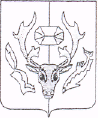 АДМИНИСТРАЦИЯПРИУРАЛЬСКОГО РАЙОНАП О С Т А Н О В Л Е Н И Е 07 декабря 2022 г.							                                              № 728с. АксаркаОб утверждении административного регламента предоставления муниципальной услуги«Прием заявлений о зачислении в муниципальные образовательные организации, реализующие программы общего образования»В соответствии с Федеральными законами от 07 июля 2010 года № 210-ФЗ «Об организации предоставления государственных и муниципальных услуг», от 29 декабря 2012 года № 273-ФЗ «Об образовании в Российской Федерации» Администрация Приуральского района п о с т а н о в л я е т:Утвердить прилагаемый административный регламент предоставления муниципальной услуги «Прием заявлений о зачислении в муниципальные образовательные организации, реализующие программы общего образования».Признать утратившими силу:постановление Администрации муниципального образования Приуральский район от 08 февраля 2021 года № 42 «Об утверждении административного регламента предоставления муниципальной услуги «Зачисление в муниципальную образовательную организацию»;пункт 8 изменений, утвержденных постановлением Администрации муниципального образования Приуральский район от 06 мая 2021 года № 247 «О внесении изменений в некоторые административные регламенты предоставления муниципальных услуг муниципального образования Приуральский район в сфере образования»;пункт 8 изменений, утвержденных постановлением Администрации муниципального образования Приуральский район от 18 мая 2021 года № 271 «О внесении изменений в некоторые административные регламенты предоставления муниципальных услуг муниципального образования Приуральский район в сфере образования»;Опубликовать настоящее постановление в газете «Приуралье» и разместить на официальном Интернет-сайте Администрации Приуральского района.Контроль за исполнением настоящего постановления возложить на заместителя Главы Администрации Приуральского района по социальным вопросам.Глава Приуральского района	И.И. СакалПриложениеУтвержденпостановлением Администрации Приуральского районаот «07» декабря 2022 года № 728Административный регламент предоставления муниципальной услуги«Прием заявлений о зачислении в муниципальные образовательные организации, реализующие программы общего образования»Общие положенияПредмет регулированияАдминистративный регламент предоставления муниципальной услуги «Прием заявлений о зачислении в муниципальные образовательные организации, реализующие программы общего образования» (далее – регламент, муниципальная услуга) разработан в соответствии с Федеральным законом от 27 июля 2010 года № 210-ФЗ «Об организации предоставления государственных и муниципальных услуг» (далее – Федеральный закон № 210- ФЗ), в целях повышения качества и доступности предоставления муниципальной услуги, определяет стандарт, сроки и последовательность действий (административных процедур), формы контроля за предоставлением муниципальной услуги, досудебный (внесудебный) порядок обжалования решений и действий (бездействий) муниципальных образовательных организаций и их должностных лиц при осуществлении полномочий по ее предоставлению.Предметом регулирования настоящего регламента являются отношения, возникающие в связи с предоставлением муниципальной услуги между муниципальной образовательной организацией, реализующей образовательные программы начального общего, основного общего и среднего общего образования (далее - Организация) и гражданами Российской Федерации, иностранными гражданами, лицами без гражданства либо их уполномоченными представителями, обратившимися в Организацию с заявлением о предоставлении муниципальной услуги, по приему заявлений о зачислении в муниципальные образовательные организации, реализующие программы общего образования.Круг заявителейЗаявителями на предоставление муниципальной услуги (далее – заявители) являются граждане Российской Федерации, иностранные граждане, лица без гражданства либо их уполномоченные представители, обратившиеся в Организацию с заявлением о предоставлении муниципальной услуги.Категории заявителей:родители (законные представители), дети которых имеют внеочередное право на получение муниципальной услуги Организации, имеющей интернат, в соответствии с пунктом 5 статьи 44 Закона Российской Федерации от 17 января 1992 года № 2202-1 «О прокуратуре Российской Федерации», пунктом 3 статьи 19 Закона Российской Федерации от 26 июня 1992 года № 3132-1 «О статусе судей в Российской Федерации», частью 25 статьи 35 Федерального закона от 28 декабря 2010 года № 403-ФЗ «О Следственном комитете Российской Федерации»;родители (законные представители), дети которых зарегистрированы органами регистрационного учета по месту жительства или пребывания на территории муниципальногоокруга Приуральский район Ямало-Ненецкого автономного округа (далее - муниципальный округ), имеющие первоочередное право на получение муниципальной услуги Организации, предусмотренное в абзаце втором части 6 статьи 19 Федерального закона от 27 мая 1998 года№ 76-ФЗ «О статусе военнослужащих», частью 6 статьи 46 Федерального закона от 07 февраля 2011 года № 3-ФЗ «О полиции», детям сотрудников органов внутренних дел, не являющихся сотрудниками полиции, и детям, указанным в части 14 статьи 3 Федерального закона от 30 декабря 2012 года № 283-ФЗ «О социальных гарантиях сотрудникам некоторых федеральных органов исполнительной власти и внесении изменений в законодательные акты Российской Федерации»;родители (законные представители), дети которых имеют преимущественное право на получение муниципальной услуги Организации, предусмотренное частью 3.1 статьи 67, частью6 статьи 86 Федерального закона от 29 декабря 2012 года № 273-ФЗ «Об образовании в Российской Федерации» (далее - Федеральный закон № 273-ФЗ);родители (законные представители), дети которых зарегистрированы органами регистрационного учета по месту жительства или пребывания на территории муниципального округа, и проживающие на территории, закрепленной за Организацией;родители (законные представители), дети которых не проживают на территории, закрепленной за Организацией;совершеннолетние лица, не получившие начального общего, основного общего и (или) среднего общего образования и имеющие право на получение образования соответствующего уровня, зарегистрированные органами регистрационного учета по месту жительства или пребывания на территории муниципального округа, и проживающие на территории, закрепленной за Организацией;совершеннолетние лица, не получившие начального общего, основного общего и (или) среднего общего образования и имеющие право на получение образования соответствующего уровня, зарегистрированные органами регистрационного учета по месту жительства или пребывания на территории муниципального округа, и не проживающие на территории, закрепленной за Организацией.родители (законные представители) детей в возрасте от шести лет и шести месяцев до восемнадцати лет, проживающих на территории муниципального округа. По заявлению родителей (законных представителей) управление образования Администрации Приуральского района (далее – Управление) вправе разрешить прием детей в Организацию на обучение по образовательным программам начального общего образования в более раннем возрасте, при отсутствии противопоказаний по состоянию здоровья, или более позднем возрасте, но не позже достижения ими возраста восьми лет.При предоставлении муниципальной услуги от имени заявителей вправе выступать их представители по доверенности (далее также – заявитель), выданной и оформленной в соответствии с гражданским законодательством Российской Федерации.Требования к порядку информирования о предоставлении муниципальной услугиПолучение информации заявителями по вопросам предоставления муниципальной услуги и услуг, которые являются необходимыми и обязательными для предоставления муниципальной услуги, сведений о ходе предоставления указанных услуг, а также справочной информации, осуществляется:при личном обращении заявителя непосредственно специалистами Управления, Организации, непосредственно предоставляющей муниципальную услугу, работниками многофункционального центра предоставления государственных и муниципальных услуг (далее – МФЦ);с использованием средств телефонной связи при обращении в Управление, Организацию или в контакт-центр МФЦ;путем обращения в письменной форме почтой в адрес Управления, Организации, МФЦ или по адресу электронной почты Управления, Организации, МФЦ;на стендах и/или с использованием средств электронного информирования в помещении Организации и МФЦ;на официальном сайте Администрации http://www.priuralye.com, официальном сайте Управления https://priurale.ru, официальных сайтах Организаций в информационно- телекоммуникационной сети Интернет и едином официальном интернет-портале сети МФЦ в Ямало-Ненецком автономном округе в информационно-телекоммуникационной сети Интернет: http://www.mfc.yanao.ru (далее – сайт МФЦ);в государственной информационной системе «Единый портал государственных и муниципальных услуг (функций)» www.gosuslugi.ru (далее – Единый портал) и/или«Региональный портал государственных и муниципальных услуг (функций) автономного округа» www.pgu-yamal.ru (далее – Региональный портал) (далее при совместном упоминании - Портал).На Едином портале и /или Региональном портале размещается следующая информация:исчерпывающий перечень документов, необходимых для предоставления муниципальной услуги, требования к оформлению указанных документов, а так же перечень документов, которые заявитель вправе представить по собственной инициативе;круг заявителей;срок предоставления муниципальной услуги;результаты предоставления муниципальной услуги, порядок представления документа, являющегося результатом предоставления муниципальной услуги;размер платы, взимаемой за предоставление муниципальной услуги;исчерпывающий перечень оснований для приостановления или отказа в приеме и отказа в предоставлении муниципальной услуги;о праве заявителя на досудебное (внесудебное) обжалование действий (бездействия) и решений, принятых (осуществляемых) в ходе предоставления муниципальной услуги;формы заявлений (уведомлений, сообщений), используемые при предоставлении муниципальной услуги.Доступ к указанной информации предоставляется заявителю бесплатно, без выполнения заявителем каких-либо требований, в том числе без использования программного обеспечения, установка которого на технические средства заявителя требует заключения лицензионного или иного соглашения с правообладателем программного обеспечения, предусматривающего взимание платы, регистрацию или авторизацию заявителя или предоставление им персональных данных.Организация размещает на официальном сайте в информационно- телекоммуникационной сети «Интернет» и информационном стенде:приказ Управления (ссылка на приказ Управления https://priurale.ru/blog/2022/11/29/prikaz-783-ot-23-11-2022/) о закреплении образовательных организаций за конкретными территориями муниципального округа, издаваемый не позднее 15 марта текущего года, в течение 10 календарных дней с момента издания;информацию о количестве мест в первых классах не позднее 10 календарных дней с момента издания приказа Управления о закреплении образовательных организаций за конкретными территориями;информацию о наличии свободных мест в первых классах для приема детей, не проживающих на закрепленной территории, не позднее 5 июля текущего года;образец заявления о приеме на обучение в Организацию;справочную информацию, в том числе информацию о месте нахождения и графике работы, справочные телефоны, адреса официальных сайтов, адреса электронной почты Организации, Управления.На официальном сайте Управления и Организации дополнительно размещаются:полное наименование и почтовый адрес Организации, Управления;номера телефонов-автоинформаторов (при наличии), справочные номера телефонов Организации;режим работы Организации, график работы работников Организации, график личного приема заявителей;выдержки из нормативных правовых актов, содержащих нормы, регулирующие деятельность Организации по предоставлению муниципальной услуги;Устав Организации, лицензия на осуществление образовательной деятельности, со свидетельством о государственной аккредитации, общеобразовательные программы и другие документы, регламентирующие осуществление образовательной деятельности, права и обязанности обучающихся;порядок и способы предварительной записи по вопросам предоставления муниципальной услуги, на получение муниципальной услуги;текст административного регламента с приложениями;краткое описание порядка предоставления муниципальной услуги;информация о возможности участия заявителей в оценке качества предоставления муниципальной услуги, в том числе в оценке эффективности деятельности руководителя Организации, а также справочно-информационные материалы, содержащие сведения о порядке и способах проведения оценки.Информирование заявителей проводится в устной и письменной формах.При ответах на телефонные звонки и обращения заявителей лично в приемные часы специалисты Управления, Организации, участвующие в предоставлении муниципальной услуги, работники МФЦ, участвующие в организации предоставления муниципальной услуги, подробно и в вежливой (корректной) форме информируют обратившихся по интересующим их вопросам. Ответ на телефонный звонок должен начинаться с информации о наименовании органа, в который поступил звонок, и фамилии специалиста, принявшего телефонный звонок.При невозможности специалиста, принявшего звонок, самостоятельно ответить на поставленные вопросы обратившемуся лицу сообщается телефонный номер, по которому можно получить интересующую его информацию.Устное информирование обратившегося лица осуществляется не более 10 минут.В случае если для подготовки ответа требуется продолжительное время, специалист, осуществляющий устное информирование, предлагает направить обращение о предоставлении письменной информации по вопросам предоставления муниципальной услуги либо назначает другое удобное для заинтересованного лица время для устного информирования.Письменное информирование по вопросам порядка предоставления муниципальной услуги осуществляется при получении обращения заинтересованного лица о предоставлении письменной информации по вопросам предоставления муниципальной услуги.Специалисты Управления, Организации, участвующие в предоставлении муниципальной услуги, работники МФЦ, участвующие в организации предоставления муниципальной услуги, ответственные за рассмотрение обращения, обеспечивают объективное, всестороннее и своевременное рассмотрение обращения, готовят письменный ответ по существу поставленных вопросов.Рассмотрение письменных обращений осуществляется в порядке, установленном Федеральным законом от 02 мая 2006 года № 59-ФЗ «О порядке рассмотрения обращений граждан Российской Федерации», путем направления ответов почтовым отправлением или в форме электронного сообщения по адресу электронной почты либо через Единый портал и/или Региональный портал, с момента реализации технической возможности, в зависимости от способа обращения заявителя.Организация разрабатывает информационные материалы по порядку предоставления муниципальной услуги и размещает их в помещениях Организации, предназначенных для приема заявителей, а также иных организациях всех форм собственностипо согласованию с указанными организациями и обеспечивает их своевременную актуализацию.Консультирование по вопросам предоставления муниципальной услуги, услуг, которые являются необходимыми и обязательными для предоставления муниципальной услуги, информирование о ходе предоставления указанных услуг работниками Организации осуществляется бесплатно.Информация о ходе рассмотрения заявления о предоставлении муниципальной услуги и о результатах предоставления муниципальной услуги может быть получена заявителем (его представителем) в личном кабинете на Едином портале и/или Региональном портале, а также в соответствующей Организации при обращении заявителя лично, по телефону, посредством электронной почты.МФЦ осуществляет информирование, консультирование заявителей о порядке предоставления муниципальной услуги в МФЦ, о ходе выполнения запроса о предоставлении муниципальной услуги, по иным вопросам, связанным с предоставлением муниципальной услуги, в соответствии с соглашением о взаимодействии между МФЦ и Управлением (далее – соглашение о взаимодействии) в секторах информирования МФЦ, на сайте МФЦ, по телефону контакт-центра МФЦ:8-800-2000-115 (бесплатно по России).Информирование о ходе выполнения запроса по предоставлению муниципальной услуги может осуществляться МФЦ в случае подачи заявления в МФЦ, либо на Едином портале с выбором способа получения результата услуги через МФЦ.Часы приема заявителей в МФЦ для предоставления муниципальной услуги и информирования (за исключением нерабочих праздничных дней, установленных статьей 112 Трудового кодекса Российской Федерации) по каждому территориальному отделу МФЦ указаны на сайте МФЦ в разделе «Контакты» / «График работы».Стандарт предоставления муниципальной услугиНаименование муниципальной услуги2.1.1. Наименование муниципальной услуги: «Прием заявлений о зачислении в муниципальные образовательные организации, реализующие программы общего образования».Наименование исполнителя муниципальной услугиМуниципальную услугу предоставляют Организации, координацию деятельности которых осуществляет Управление.При предоставлении муниципальной услуги Организация в целях получения документов (информации), либо осуществления согласований или иных действий, необходимых для предоставления муниципальной услуги, взаимодействует со следующими органами:подразделение по вопросам миграции территориального органа МВД России;органы записи актов гражданского состояния.Предоставление муниципальной услуги в МФЦ осуществляется в порядке, определенном соглашением о взаимодействии.Специалисты Организации, работники МФЦ не вправе требовать от заявителя осуществления действий, в том числе согласований, необходимых для получения муниципальной услуги и связанных с обращением в иные органы местного самоуправления, государственные органы, организации, за исключением получения услуг, включенных в перечень услуг, которые являются необходимыми и обязательными для предоставления муниципальных услуг, утвержденный решением Думы Приуральского района.Описание результата предоставления муниципальной услугиРезультатом предоставления муниципальной услуги является:прием заявления о зачислении в Организацию для получения начального общего, основного общего и среднего общего образования.Решение о приеме заявления оформляется по форме согласно приложению № 1 к настоящему административному регламенту.Решение об отказе в приеме заявления оформляется по форме согласно приложению № 2 к настоящему административному регламенту;распорядительный акт о приеме на обучение в Организацию для получения начального общего, основного общего и среднего общего образования.Решение о приеме на обучение в общеобразовательную организацию оформляется по форме согласно приложению № 3 к настоящему административному регламенту.Решение об отказе в предоставлении муниципальной услуги оформляется по форме согласно приложению № 4 к настоящему административному регламенту;уведомление о приеме на обучение в случае направления заявления через Портал.Организация в течение трех рабочих дней со дня издания распорядительного акта о приеме на обучение направляет заявителю один из результатов.Заявитель уведомляется о ходе рассмотрения результата предоставления муниципальной услуги следующими способами:через личный кабинет на Портале;по электронной почте;почтовым отправлением;в МФЦ;личное обращение в Организацию.Результат предоставления муниципальной услуги независимо от принятого решения направляется заявителю в личный кабинет на Портале в форме уведомления с присвоением соответствующего статуса рассмотрения заявления.Заявитель дополнительно может получить результат предоставления муниципальной услуги в Организации. В этом случае работником Организации распечатывается экземпляр электронного документа на бумажном носителе, который заверяется подписью работника Организации и печатью Организации и выдается заявителю.Срок предоставления муниципальной услугиПериод приема и регистрации заявлений о предоставлении муниципальной услуги:для заявителей, указанных в подпунктах 1 - 4 пункта 1.2.2 настоящего административного регламента - с 01 апреля и завершается не позднее 30 июня текущего года при приеме заявления о зачислении в 1 класс;для заявителей, указанных в подпункте 5 пункта 1.2.2 настоящего административного регламента - с 06 июля до момента заполнения свободных мест, но не позднее 05 сентября текущего года при приеме заявления о зачислении в 1 класс;прием заявлений о зачислении в первые-одиннадцатые классы на текущий учебный год осуществляется в течение всего учебного года.Срок предоставления муниципальной услуги:по приему в 1 класс - не более 3 рабочих дней с момента завершения приема заявлений и издания распорядительного акта о приеме на обучение ребенка в Организацию в части приема детей заявителей, указанных в подпунктах 1 - 5 пункта 1.2.2 настоящего административного регламента;по приему в 1 класс - не более 3 рабочих дней с момента завершения приема заявлений и издания распорядительного акта о приеме на обучение поступающего вобразовательную организацию в части приема заявителей, указанных в подпунктах 6, 7 пункта1.2.2 настоящего административного регламента.Организации размещают на своих информационном стенде и официальном сайте в сети «Интернет» информацию:о количестве мест в первых классах не позднее 15 марта текущего года;о наличии свободных мест в первых классах для приема детей, не проживающих на закрепленной территории, не позднее 05 июля текущего года.В случае направления заявителем запроса и иных документов, необходимых для предоставления муниципальной услуги, посредством почтового отправления, в электронной форме либо через МФЦ, срок предоставления муниципальной услуги исчисляется со дня регистрации запроса в Организации.Срок выдачи (направления) документов, являющихся результатом предоставления муниципальной услуги, составляет:при личном приеме – в день обращения заявителя (в течение 15 минут);через МФЦ – срок передачи результата предоставления муниципальной услуги в МФЦ определяется соглашением о взаимодействии;в электронной форме – в срок, не превышающий одного рабочего дня;посредством почтового отправления – в срок, не превышающий одного рабочего дня.Перечень нормативных правовых актов, регулирующих отношения, возникающие в связи с предоставлением муниципальной услугиПеречень нормативных правовых актов, регулирующих предоставление муниципальной услуги (с указанием их реквизитов и источников официального опубликования), размещен на официальном сайте Управления в подразделе «Регламенты» раздела «Государственные и муниципальные услуги», на официальных сайтах Организаций, на Портале.Исчерпывающий перечень документов, необходимых в соответствии с нормативными правовыми актами для предоставления муниципальной услуги и услуг, которые являются необходимыми и обязательными для предоставления муниципальной услуги, подлежащих представлению заявителем, способы их получения заявителем, в том числе в электроннойформе, порядок их представленияПеречень документов, необходимых для предоставления заявителем:заявление о предоставлении муниципальной услуги по форме согласно приложению№ 5 к настоящему административному регламенту;копия документа, удостоверяющего личность родителя (законного представителя) ребенка или поступающего;копия свидетельства о рождении ребенка или документа, подтверждающего родство заявителя;копия свидетельства о рождении брата и (или) сестры (полнородные и неполнородные, усыновленные (удочеренные), дети, опекунами (попечителями) которых являются родители (законные представители) ребенка, или дети, родителями (законными представителями) которых являются опекуны (попечители) ребенка, за исключением случаев, предусмотренных частями 5 и 6 статьи 67 Федерального закона № 273-ФЗ) (в случае использования права преимущественного приема на обучение по основным общеобразовательным программам ребенка в Организацию, в которой обучаются его вышеуказанные брат и (или) сестра);копия документа, подтверждающего установление опеки или попечительства (при необходимости);копии документов, подтверждающих право внеочередного, первоочередного приема на обучение по основным общеобразовательным программам;копия заключения психолого-медико-педагогической комиссии (при наличии);при приеме на обучение по образовательным программам среднего общего образования представляется аттестат об основном общем образовании, выданный в установленном порядке;родитель(и) (законный(ые) представитель(и) ребенка, являющегося иностранным гражданином или лицом без гражданства, дополнительно предъявляет(ют) документ, подтверждающий родство заявителя(ей) (или законность представления прав ребенка), и документ, подтверждающий право ребенка на пребывание в Российской Федерации. Иностранные граждане и лица без гражданства все документы представляют на русском языке или вместе с заверенным в установленном порядке переводом на русский язык.Родитель(и) (законный(ые) представитель(и) ребенка или поступающий имеют право по своему усмотрению представлять другие документы.Для зачисления в Организацию в порядке перевода по инициативе заявителя из другой образовательной организации, осуществляющей образовательную деятельность, заявитель представляет заявление о зачислении с предъявлением оригинала документа, удостоверяющего личность заявителя.Заявитель вместе с заявлением о зачислении предъявляет:личное дело обучающегося;документы, содержащие информацию об успеваемости обучающегося в текущем учебном году (выписка из классного журнала с текущими отметками и результатами промежуточной аттестации), заверенные печатью образовательной организации, из которой выбыл учащийся, и подписью ее руководителя (уполномоченного им лица) - при зачислении в Организацию.Организация при зачислении учащегося в порядке перевода в течение двух рабочих дней с даты издания приказа о зачислении письменно уведомляет образовательную организацию, из которой выбыл учащийся, о номере и дате приказа о зачислении обучающегося.При посещении Организации и (или) очном взаимодействии с уполномоченными должностными лицами Организации родитель(и) (законный(ые) представитель(и) ребенка предъявляет(ют) оригиналы документов, указанных в подпунктах 2 - 5 пункта 2.6.1, а поступающий - оригинал документа, удостоверяющего личность поступающего.При подаче заявления о предоставлении муниципальной услуги в электронной форме посредством Портала пользователь проходит авторизацию посредством федеральной государственной информационной системы «Единая система идентификации и аутентификации в инфраструктуре, обеспечивающей информационно-технологическое взаимодействие информационных систем, используемых для предоставления государственных и муниципальных услуг в электронной форме» (далее - ЕСИА) и должен иметь подтвержденную учетную запись. При подаче заявления посредством Портала необходимо подтвердить документы при посещении Организации (после приглашения, направленного в личный кабинет).При обращении представителя заявителя предъявляется документ удостоверяющий личность представителя и доверенность, составленная в соответствии с требованиями гражданского законодательства Российской Федерации, либо иной документ, содержащий полномочия представлять интересы заявителя при предоставлении муниципальной услуги.В случае, если для предоставления муниципальной услуги необходима обработка персональных данных лица, не являющегося заявителем, и, если в соответствии с законодательством Российской Федерации обработка таких персональных данных может осуществляться с согласия указанного лица, при обращении за получением муниципальной услуги заявитель дополнительно представляет документы, подтверждающие получение согласия указанного лица или его законного представителя на обработку персональных данных указанного лица. Документы, подтверждающие получение согласия, могут быть представлены в том числе в форме электронного документа.При подаче заявления на оказание муниципальной услуги через Портал подтверждение согласия на обработку персональных данных осуществляется на интерактивной форме муниципальной услуги.Заявление о приеме на обучение и документы для приема на обучение могут быть поданы заявителем в Организацию одним из следующих способов:лично в Организацию;через представителя;через операторов почтовой связи общего пользования заказным письмом с уведомлением о вручении;в электронной форме (документ на бумажном носителе, преобразованный в электронную форму путем сканирования или фотографирования с обеспечением машиночитаемого распознавания его реквизитов) посредством электронной почты Организации или АИС «Е-услуги. Образование» в разделе «Образование», в том числе с использованием функционала официального сайта Организации в сети Интернет или иным способом с использованием сети Интернет.Для получения муниципальной услуги в электронном виде, заявление заполняется в АИС «Е-услуги. Образование» в разделе «Образование», либо на официальном Интернет-сайте Управления – вкладка «Электронные услуги в сфере образования».Документы, предусмотренные настоящим пунктом регламента, прикрепляются к заявлению в сканированном виде самостоятельно заявителем. В случае не прикрепления сканированных образов документов, представляются на бумажных носителях заявителем лично;в электронной форме, в том числе с использованием Портала (с момента реализации технической возможности).Обращение заявителя посредством Портала:для получения муниципальной услуги заявитель на портале заполняет заявление в электронном виде с использованием специальной интерактивной формы;заявитель уведомляется о получении Организацией заявления посредством направления уведомления в личный кабинет об изменении статуса рассмотрении заявления на Портале;для подтверждения информации, указанной при заполнении интерактивной формы заявления, заявителю необходимо посетить Организацию с оригиналами документов в срок, установленный Организацией. Уведомление о сроках предоставления оригиналов документов направляется Организацией в личный кабинет заявителя на Портале;решение о предоставлении муниципальной услуги принимается Организацией на основании документов, поданных заявителем, сведений, находящихся в распоряжении иных органов государственной власти, органов местного самоуправления, организаций и полученных Организацией посредством государственных информационных систем;при обращении в МФЦ (с момента вступления в силу соответствующего соглашения о взаимодействии). В данном случае заявление на получение услуги заполняется работником МФЦ в автоматизированной информационной системе МФЦ (далее – АИС МФЦ).Дети с ограниченными возможностями здоровья зачисляются на обучение по адаптированной основной общеобразовательной программе только с согласия их родителей (законных представителей) и на основании рекомендаций территориальной психолого-медико- педагогической комиссии. Для получения рекомендаций территориальной психолого-медико- педагогической комиссии родители (законные представители) могут обратиться по адресу: 629007, Ямало-Ненецкий автономный округ, г. Салехард, ул. Совхозная, д. 14, корпус 1.. Телефон для консультаций и записи на обследование в территориальной психолого-медико- педагогической комиссии: 8 (34922) 3-14-02, 8 (34922) 4-01-51.Документы, представляемые заявителем, должны соответствовать следующим требованиям:в документах не должно быть подчисток, приписок, зачеркнутых слов и иных неоговоренных исправлений;документы не должны быть исполнены карандашом;документы не должны иметь повреждений, наличие которых допускает многозначность истолкования содержания.Документы, прилагаемые к заявлению, представляемые в электронной форме, направляются в следующих форматах:xml - для документов, в отношении которых утверждены формы и требования по формированию электронных документов в виде файлов в формате xml;doc, docx, odt - для документов с текстовым содержанием, не включающим формулы;xls, xlsx, ods - для документов, содержащих расчеты;pdf, jpg, jpeg, png, bmp, tiff - для документов с текстовым содержанием, в том числе включающих формулы и (или) графические изображения, а также документов с графическим содержанием;zip, rar – для сжатых документов в один файл;sig – для открепленной усиленной квалифицированной электронной подписи.В случае, если оригиналы документов, прилагаемых к заявлению, выданы и подписаны уполномоченным органом на бумажном носителе, допускается формирование таких документов, представляемых в электронной форме, путем сканирования непосредственно с оригинала документа (использование копий не допускается), которое осуществляется с сохранением ориентации оригинала документа в разрешении 300-500 dpi (масштаб 1:1) и всех аутентичных признаков подлинности (графической подписи лица, печати, углового штампа бланка), с использованием следующих режимов:«черно-белый» (при отсутствии в документе графических изображений и (или) цветного текста);«оттенки серого» (при наличии в документе графических изображений, отличных от цветного графического изображения);«цветной» или «режим полной цветопередачи» (при наличии в документе цветных графических изображений либо цветного текста).Количество файлов должно соответствовать количеству документов, каждый из которых содержит текстовую и (или) графическую информацию.Документы, прилагаемые заявителем к заявлению, представляемые в электронной форме, должны обеспечивать:возможность идентифицировать документ и количество листов в документе;содержать оглавление, соответствующее их смыслу и содержанию (для документов, содержащих структурированные по частям, главам, разделам (подразделам) данные) и закладки, обеспечивающие переходы по оглавлению и (или) к содержащимся в тексте рисункам и таблицам.Документы, подлежащие представлению в форматах xls, xlsx или ods, формируются в виде отдельного документа, представляемого в электронной форме.Копии документов представляются с предъявлением подлинников либо заверенными в установленном законодательством Российской Федерации порядке. После проведения сверки подлинники документов незамедлительно возвращаются заявителю.Заявление и документы, представляемые в форме электронного документа, подписываются в соответствии с требованиями Федерального закона от 06 апреля 2011 года № 63-ФЗ «Об электронной подписи» и статей 21.1 и 21.2 Федерального закона от 27 июля 2010 года № 210-ФЗ «Об организации предоставления государственных и муниципальных услуг».Документ, подтверждающий полномочия представителя физического лица, представленный в форме электронного документа, удостоверяется усиленной квалифицированной электронной подписью нотариуса.Исчерпывающий перечень документов, необходимых в соответствии с нормативными правовыми актами для предоставления муниципальной услуги, которые находятся враспоряжении государственных органов, органов местного самоуправления и иных органов, участвующих в предоставлении муниципальной услуги, которые заявитель вправе представить, а также способы их получения заявителями, в том числе в электронной форме,порядок их представленияВ перечень документов, необходимых для предоставления муниципальной услуги, которые находятся в распоряжении государственных органов, органов местного самоуправления и иных организаций, запрашиваемых в рамках межведомственного информационного взаимодействия и которые заявитель вправе представить по собственной инициативе, входят:сведения, подтверждающие государственную регистрацию рождения ребенка (детей), в связи с рождением которого(ых) возникло право на предоставление муниципальной услуги или сведения и (или) документы, подтверждающие родственные связи между ребенком и родителем (законным представителем) (в случае, если не прослеживаются родственные связи между ребенком и родителем (законным представителем), - свидетельства о заключении брака или свидетельства об установлении отцовства, или свидетельства о расторжении брака, или свидетельства о перемене имени, или свидетельства об усыновлении (удочерении), или документа, подтверждающего установление опеки или попечительства;сведения, подтверждающие регистрацию ребенка или поступающего по месту жительства или по месту пребывания на закрепленной территории, или прием документов для оформления регистрации по месту жительства (в случае приема на обучение ребенка или поступающего, проживающего на закрепленной территории).Непредставление заявителем документов, указанных в пункте 2.7.1 настоящего административного регламента, не является основанием для отказа в предоставлении муниципальной услуги.в случае если документы, указанные в пункте 2.7.1 настоящего регламента, не представлены заявителем, специалист Организации, ответственный за предоставление муниципальной услуги, запрашивает их в порядке межведомственного информационного взаимодействия.Специалисты Организации, работники МФЦ не вправе требовать от заявителя:представления документов и информации или осуществления действий, представление или осуществление которых не предусмотрено нормативными правовыми актами, регулирующими отношения, возникающие в связи с предоставлением муниципальной услуги;представления документов и информации, в том числе подтверждающих внесение заявителем платы за предоставление муниципальной услуги, которые находятся в распоряжении органов, предоставляющих государственные услуги, органов, предоставляющих муниципальные услуги, иных государственных органов, органов местного самоуправления либо подведомственных государственным органам или органам местного самоуправления организаций, участвующих в предоставлении предусмотренных частью 1 статьи 1 Федерального закона № 210-ФЗ, в соответствии с нормативными правовыми актами Российской Федерации, нормативными правовыми актами субъектов Российской Федерации, муниципальными правовыми актами, за исключением документов, включенных в определенный частью 6 статьи 7 Федерального закона № 210-ФЗ перечень документов;осуществления действий, в том числе согласований, необходимых для получения муниципальных услуг и связанных с обращением в иные государственные органы, органы местного самоуправления, организации, за исключением получения услуг и получения документов и информации, предоставляемых в результате предоставления таких услуг, включенных в перечни, указанные в части 1 статьи 9 Федерального закона № 210-ФЗ;представления документов и информации, отсутствие и (или) недостоверность которых не указывались при первоначальном отказе в приеме документов, необходимых для предоставления муниципальной услуги, либо в предоставлении муниципальной услуги, за исключением случаев, предусмотренных пунктом 4 части 1 статьи 7 Федерального закона№ 210-ФЗ;предоставления на бумажном носителе документов и информации, электронные образы которых ранее были заверены в соответствии с пунктом 7.2 части 1 статьи 16 Федерального закона № 210-ФЗ, за исключением случаев, если нанесение отметок на такие документы либо их изъятие является необходимым условием предоставления муниципальной услуги, и иных случаев, установленных федеральными законами.Исчерпывающие перечни оснований для отказа в приеме документов,необходимых для предоставления муниципальной услуги, а также устанавливаемых федеральными законами, принимаемыми в соответствии с ними иными нормативными правовыми актами Российской Федерации, законами и иными нормативными правовыми актами автономного округа оснований для приостановления предоставления муниципальной услуги или отказа в предоставлении муниципальной услугиОснования для отказа в приеме документов, необходимых для предоставления муниципальной услуги, являются:обращение за предоставлением иной муниципальной услуги;заявителем представлен неполный комплект документов, необходимых для предоставления муниципальной услуги;документы, необходимые для предоставления муниципальной услуги, утратили силу (документ, удостоверяющий личность заявителя либо его представителя, документ, удостоверяющий полномочия представителя заявителя);наличие противоречий между сведениями, указанными в заявлении, и сведениями, указанными в приложенных к нему документах;документы содержат подчистки и исправления текста, не заверенные в порядке, установленном законодательством Российской Федерации, текст письменного заявления не поддается прочтению, заявление заполнено не полностью;документы содержат повреждения, наличие которых не позволяет в полном объеме использовать информацию и сведения, содержащиеся в документах для предоставления муниципальной услуги;некорректное заполнение обязательных полей в заявлении (отсутствие заполнения, недостоверное, неполное либо неправильное, не соответствующее требованиям, установленным настоящим административным регламентом);заявление подано лицом, не имеющим полномочий представлять интересы заявителя;несоответствие категории заявителей, указанных в пункте 1.2.2 настоящего административного регламента;поступление заявления аналогичного ранее зарегистрированному заявлению, срок предоставления муниципальной услуги по которому не истек на момент поступления такого заявления;заявление подано за пределами периода, указанного в пункте 2.4.1 настоящего административного регламента;несоответствие документов, указанных в пункте 2.6.1 настоящего административного регламента, по форме или содержанию требованиям законодательства Российской Федерации;обращение заявителя в Организацию, реализующую исключительно адаптированную программу, с заявлением о приеме на образовательную программу, не предусмотренную в Организации.Основания для приостановления предоставления муниципальной услуги отсутствуют.Основаниями для отказа в предоставлении муниципальной услуги являются:несоответствие возраста ребенка, в интересах которого действует родитель (законный представитель), требованиям действующего законодательства (ребенок не достиг возраста 6 лет и 6 месяцев или уже достиг возраста 8 лет на момент начала получения начального общего образования) при отсутствии разрешения на прием ребенка в Организацию;отзыв заявления по инициативе заявителя;отсутствие в Организации свободных мест, за исключением случаев, предусмотренных частями 5 и 6 статьи 67 и статьей 88 Федерального закона № 273.Заявитель вправе отказаться от получения муниципальной услуги на основании письменного заявления, написанного в свободной форме, поданного способом, предусмотренным настоящим административным регламентом и действующим законодательством, либо посредством Портала с использованием специальной интерактивной формы. На основании поступившего заявления об отказе от предоставления муниципальной услуги уполномоченным работником Организации принимается решение об отказе в предоставлении муниципальной услуги. Отказ в предоставлении муниципальной услуги не препятствует повторному обращению за предоставлением муниципальной услуги.Перечень услуг, которые являются необходимыми и обязательными для предоставления муниципальной услугиМуниципальная услуга предоставляется без предоставления услуг, которые являются необходимыми и обязательными для предоставления муниципальной услуги.Порядок, размер и основания взимания государственной пошлины или иной платы, взимаемой за предоставление муниципальной услугиМуниципальная услуга предоставляется бесплатно.В случае внесения в выданный по результатам предоставления муниципальной услуги документ изменений, направленных на исправление ошибок, допущенных по вине специалистов и (или) должностного лица Организации и (или) работника МФЦ, с заявителя плата не взимается.Максимальный срок ожидания в очереди при подаче запроса о предоставлении муниципальной услуги и при получении результата предоставления муниципальной услугиМаксимальное время ожидания в очереди при подаче запроса о предоставлении муниципальной услуги и при получении результата предоставления муниципальной услуги составляет не более 15 минут.Срок и порядок регистрации запроса заявителя о предоставлении муниципальной услуги, в том числе в электронной формеРегистрация заявления о предоставлении муниципальной услуги осуществляется автоматически в день обращения заявителя через Портал. При подаче заявления через Портал временем подачи заявления является время регистрации заявления на Портале.Регистрация заявления о предоставлении муниципальной услуги, поданного через Портал, осуществляется Организацией в журнале регистрации заявлений согласно режиму работы Организации в срок не более 1 рабочего дня. Заявление о предоставлении муниципальной услуги, поступившее после окончания рабочего дня Организации либо в нерабочий день, регистрируется в Организации в первый рабочий день.Заявителем, имеющим детей одного года рождения или зачисляемых в один год в одну образовательную организацию, оформляются заявления на каждого ребенка.Заявитель вправе подать заявление в несколько образовательных организаций. При подаче заявлений в каждую образовательную организацию на одного ребенка оформляются отдельные заявления.Заявление о предоставлении муниципальной услуги при очном обращении в Организацию регистрируется Организацией в журнале регистрации заявлений в соответствии с режимом работы Организации.Заявление о предоставлении муниципальной услуги через операторов почтовой связи общего пользования заказным письмом с уведомлением о вручении регистрируется Организацией в журнале регистрации заявлений при поступлении заявления в Организацию.Заявление о предоставлении муниципальной услуги, направленное посредством электронной почты (e-mail), регистрируется Организацией в журнале регистрации заявлений при поступлении заявления в Организацию.В случае поступления заявлений о предоставлении муниципальной услуги до начала приема заявлений, заказные письма и e-mail хранятся в Организации и регистрируются в журнале регистрации заявлений со дня начала приема заявлений.Все заявления, независимо от способа подачи, должны быть зарегистрированы в журнале регистрации заявлений.После регистрации заявления о предоставлении муниципальной услуги и перечня документов, представленных через МФЦ, заявителю в день обращения в Организацию выдается (направляется на электронную почту) уведомление, которое оформляется в соответствии с приложением № 1 к настоящему административному регламенту, заверенное подписью уполномоченного работника Организации, ответственного за прием заявлений о приеме на обучение.Требования к помещениям, в которых предоставляется муниципальная услугаПрием заявителей осуществляется Организацией в специально подготовленных для этих целей помещениях.Вход в здание, в котором размещены помещения Организации, должно быть оборудовано информационной табличкой (вывеской), предназначенной для доведения до сведения заинтересованных лиц следующей информации:наименование Организации; режим его работы;адрес официального интернет-сайта;телефонные номера и адреса электронной почты для получения справочной информации.В местах приема заявителей на видном месте размещаются схемы расположения средств пожаротушения и путей эвакуации посетителей и специалистов Организации. Вход и выход из помещения для приема заявителей оборудуются соответствующими указателями с автономными источниками бесперебойного питания.Места, где осуществляется прием заявителей по вопросам, связанным с предоставлением муниципальной услуги, оборудуются системой вентиляции воздуха, средствами пожаротушения и оповещения о возникновении чрезвычайной ситуации.Габаритные размеры, очертания и свойства сектора ожидания определяются с учетом необходимости создания оптимальных условий для работы специалистов Организации, а также для комфортного обслуживания посетителей.Для заполнения документов сектор ожидания оборудуется стульями, столами (стойками), информационными стендами, образцами заполнения документов, бланками заявлений и канцелярскими принадлежностями.Служебные кабинеты специалистов, участвующих в предоставлении муниципальной услуги, в которых осуществляется прием заявителей, должны бытьоборудованы вывесками с указанием номера кабинета и фамилии, имени, отчества и должности специалиста, ведущего прием.В местах приема заявителей предусматривается оборудование доступных мест общественного пользования (туалетов) и места для хранения верхней одежды.Требования к обеспечению условий доступности для инвалидов помещений, зданий и иных сооружений Организации и предоставляемой в них муниципальной услуге.Организация обеспечивает инвалидам, включая инвалидов, использующих кресла- коляски и собак-проводников:условия беспрепятственного доступа к объекту (зданию, помещению), в котором предоставляется муниципальная услуга;возможность самостоятельного передвижения по территории, на которой расположен объект (здание, помещение), в котором предоставляется муниципальная услуга, а также входа в такой объект и выхода из него, посадки в транспортное средство и высадки из него, в том числе с использованием кресла-коляски;сопровождение инвалидов, имеющих стойкие расстройства функции зрения и самостоятельного передвижения;надлежащее размещение оборудования и носителей информации, необходимых для обеспечения беспрепятственного доступа инвалидов к объекту (зданию, помещению), в котором предоставляется муниципальная услуга с учетом ограничений их жизнедеятельности;дублирование необходимой для инвалидов звуковой и зрительной информации, а также надписей, знаков и иной текстовой и графической информации знаками, выполненными рельефно-точечным шрифтом Брайля;допуск сурдопереводчика и тифлосурдопереводчика;допуск собаки-проводника на объект (здание, помещение), в котором предоставляется муниципальная услуга, при наличии документа, подтверждающего ее специальное обучение и выдаваемого по форме и в порядке, которые установлены приказом Министерства труда и социальной защиты Российской Федерации от 22 июня 2015 года № 386н «Об утверждении формы документа, подтверждающего специальное обучение собаки-проводника, и порядка его выдачи»;оказание инвалидам помощи в преодолении барьеров, мешающих получению ими муниципальной услуги наравне с другими лицами.При невозможности полностью приспособить к потребностям инвалидов объект, в котором предоставляется муниципальная услуга, Организация совместно с собственником объекта (здания) принимает (до реконструкции или капитального ремонта объекта) согласованные с общественным объединением инвалидов, осуществляющим свою деятельность на территории муниципального округа, меры для обеспечения доступа инвалидов к месту предоставления муниципальной услуги либо, когда это возможно, обеспечивает ее предоставление по месту жительства инвалида или в дистанционном режиме.На территории, прилегающей к зданию, в котором Организацией предоставляется муниципальная услуга, оборудуются места для парковки транспортных средств. Доступ заявителей к парковочным местам является бесплатным.На парковке общего пользования выделяется не менее 10% мест (но не менее одного места) для бесплатной парковки транспортных средств, управляемых инвалидами I, II групп, и транспортных средств, перевозящих таких инвалидов и (или) детей-инвалидов. На граждан из числа инвалидов III группы распространяются нормы настоящего абзаца в порядке, определяемом Правительством Российской Федерации. На указанных транспортных средствах должен быть установлен опознавательный знак «Инвалид» и информация об этих транспортных средствах должна быть внесена в федеральный реестр инвалидов. Указанные места для парковки не должны занимать иные транспортные средства, за исключением случаев, предусмотренных правилами дорожного движения.Требования к помещениям сектора информирования и ожидания, сектора приема заявителей МФЦ определяются Правилами организации деятельности МФЦ,утвержденными Правительством Российской Федерации.Показатели доступности и качества муниципальной услугиОценка доступности и качества предоставления муниципальной услуги должна осуществляться по следующим показателям:степень информированности граждан о порядке предоставления муниципальной услуги (доступность информации о муниципальной услуге, возможность выбора способа получения информации);возможность выбора заявителем форм предоставления муниципальной услуги, в том числе с использованием Порталов;обеспечение бесплатного доступа к Порталам для подачи заявлений, документов, информации, необходимых для получения муниципальной услуги в электронной форме в любом МФЦ в пределах территории Ямало-Ненецкого автономного округа по выбору заявителя независимо от его места жительства или места пребывания;доступность обращения за предоставлением муниципальной услуги, в том числе для инвалидов и других маломобильных групп населения;соблюдение установленного времени ожидания в очереди при подаче заявления и при получении результата предоставления муниципальной услуги;соблюдение сроков предоставления муниципальной услуги и сроков выполнения административных процедур при предоставлении муниципальной услуги;отсутствие обоснованных жалоб со стороны заявителей по результатам предоставления муниципальной услуги;возможность получения информации о ходе предоставления муниципальной услуги, в том числе с использованием Портала;количество взаимодействий заявителя с работниками Организации при предоставлении муниципальной услуги и их продолжительность.В целях предоставления муниципальной услуги, консультаций и информирования о ходе предоставления муниципальной услуги осуществляется прием заявителей по предварительной записи. Запись на прием проводится при личном обращении заявителя или с использованием средств телефонной связи, а также через сеть Интернет, в том числе через официальный сайт Организации.Иные требования, в том числе учитывающие особенности предоставления муниципальной услуги по экстерриториальному принципу (в случае, если муниципальная услуга предоставляется по экстерриториальному принципу) и особенности предоставления муниципальной услуги в электронной формеУслуга предоставляется по экстерриториальному принципу в соответствии с которым у заявителей есть возможность подачи запросов, документов, информации, необходимых для получения муниципальной услуги, а также получения результата ее предоставления в любом МФЦ в пределах территории Ямало-Ненецкого автономного округа по выбору заявителя.Требования, учитывающие особенности предоставления муниципальной услуги в сети МФЦ автономного округа по экстерриториальному принципу, определяются соглашением о взаимодействии.Особенностью обеспечения возможности совершения заявителями отдельных действий в электронной форме при получении муниципальной услуги с использованием Портала является регистрация и авторизация заявителя в федеральной государственной информационной системе «Единая система идентификации и аутентификации в инфраструктуре, обеспечивающей информационно-технологическое взаимодействие информационных систем, используемых для предоставления государственных и муниципальных услуг в электронной форме».Виды электронных подписей, использование которых допускается при обращении за получением муниципальных услуг, и порядок их использования установлены постановлением Правительства Российской Федерации от 25.06.2012 № 634 «О видах электронной подписи, использование которых допускается при обращении за получением государственных и муниципальных услуг» и постановлением Правительства РФ от 25.08.2012 № 852 «Об утверждении Правил использования усиленной квалифицированной электронной подписи при обращении за получением государственных и муниципальных услуг и о внесении изменения в Правила разработки и утверждения административных регламентов предоставления государственных услуг».Случаи и порядок предоставления муниципальной услугив упреждающем (проактивном) режимеМуниципальная услуга не предоставляется в упреждающем (проактивном) режиме.Состав, последовательность и сроки выполнения административных процедур, требования к порядку их выполнения, в том числе особенности выполненияадминистративных процедур (действий) в электронной формеПеречень административных процедурПредоставление муниципальной услуги включает в себя следующие административные процедуры:прием и регистрация заявления и документов, необходимых для предоставления муниципальной услуги;формирование и направление межведомственных информационных запросов в органы (организации), участвующие в предоставлении муниципальной услуги;рассмотрение документов и принятие решения о подготовке результата предоставления муниципальной услуги;принятие решения о предоставлении (об отказе в предоставлении) муниципальной услуги и оформление результата предоставления муниципальной услуги;выдача (направление) результата предоставления муниципальной услуги заявителю.Каждая административная процедура состоит из административных действий. Перечень и содержание административных действий, составляющих каждую административную процедуру, приведены в приложении № 6 к настоящему административному регламенту.3.1.2. В разделе III приведены порядки:осуществления в электронной форме административных процедур (действий), в том числе с использованием Единого портала, официального сайта Организации - подраздел 3.2 настоящего административного регламента;исправления допущенных опечаток и ошибок в документах, выданных в результате предоставления муниципальной услуги – подраздел 3.3 настоящего административного регламента;выполнения административных процедур (действий) в МФЦ – подраздел 3.4 настоящего регламента.Порядок осуществления в электронной форме административных процедур(действий), в том числе с использованием Единого портала,официального сайта ОрганизацииВ целях предоставления муниципальной услуги в электронной форме с использованием Портала заявителем заполняется электронная форма заявления.При предоставлении муниципальной услуги в электронной форме могут осуществляться:предоставление в порядке, установленном настоящим административным регламентом, информации заявителю и обеспечение доступа заявителя к сведениям о муниципальной услуге;возможность предзаполнения интерактивной формы заявления не ранее чем за 15 календарных дней до начала предоставления муниципальной услуги в соответствии с положениями пункта 2.4.1 настоящего административного регламента;подача заявления на предоставление муниципальной услуги в Организацию с использованием Портала;направление уведомления в личный кабинет заявителя на Портале о необходимости в установленный Организацией срок предоставить оригиналы документов;получение заявителем уведомлений о ходе предоставления муниципальной услуги в личный кабинет на Портале;взаимодействие Организации и иных органов, предоставляющих государственные и муниципальные услуги, участвующих в предоставлении муниципальной услуги, посредством межведомственного информационного взаимодействия;получение заявителем результата предоставления муниципальной услуги в личном кабинете на Портале;направление жалобы на решения, действия (бездействия) Организации, работников Организации, МФЦ в порядке, установленном разделом V настоящего административного регламента.Перечень административных процедур при подаче заявления посредством Портала:авторизация на Портале с подтвержденной учетной записью в ЕСИА;формирование и направление заявления в Организацию посредством Портала.Формирование заявления осуществляется посредством заполнения интерактивной формы на Портале без необходимости дополнительной подачи заявления в какой-либо иной форме.В заявлении Заявитель указывает данные в соответствии с полями интерактивной формы заявления.Форматно-логическая проверка сформированного заявления осуществляется после заполнения заявителем каждого из полей электронной формы заявления. При выявлении некорректно заполненного поля электронной формы заявления Заявитель уведомляется о характере выявленной ошибки и порядке ее устранения посредством информационного сообщения непосредственно в электронной форме заявления.При формировании заявления Заявителю обеспечивается:заполнение полей электронной формы заявления до начала ввода сведений заявителем с использованием сведений, размещенных в ЕСИА, и сведений, опубликованных на Портале, в части, касающейся сведений, отсутствующих в ЕСИА;возможность вернуться на любой из этапов заполнения электронной формы заявления без потери ранее введенной информации;возможность доступа Заявителя на Портале к ранее поданным им заявлениям в течение не менее одного года, а также частично сформированных заявлений - в течение не менее 3 месяцев;прием и регистрация заявления Организацией.Организация обеспечивает в срок не позднее 3 рабочих дней с момента подачи заявления на Портале:прием заявления и направление Заявителю электронного уведомления о поступлении заявления;регистрацию заявления и направление заявителю уведомления о регистрации заявления (независимо от времени регистрация заявления Организацией, временем подачи заявления является время регистрации заявления на Портале).Также заявления, поступившие через Портал, подлежат регистрации в журнале реестра регистрации заявлений Организации.после рассмотрения заявления в личный кабинет заявителя направляется одно из следующих уведомлений:уведомление о мотивированном отказе в приеме заявления в соответствии с положениями, установленными настоящим административным регламентом;уведомление о необходимости предоставления оригиналов документов в Организацию с указанием срока предоставления;после предоставления оригиналов документов в Организацию заявителю в личный кабинет направляется информация о том, что документы находятся на проверке Организацией;при издании распорядительного акта о приеме на обучение в образовательные организации в личный кабинет заявителя направляется одно из следующих уведомлений:уведомление о приеме на обучение ребенка в Организацию с указанием реквизитов распорядительного акта;уведомление об отказе в предоставлении муниципальной услуги.Получение информации о ходе рассмотрения заявления и о результате предоставления муниципальной услуги производится в личном кабинете на Портале, при условии авторизации. Заявитель имеет возможность отслеживать статус электронного заявления, а также информацию о дальнейших действиях в личном кабинете в любое время.Порядок исправления допущенных опечаток и ошибок в выданных в результате предоставления муниципальной услуги документахИсправление допущенных опечаток и ошибок в документах, выданных в результате предоставления муниципальной услуги, осуществляется в следующем порядке.Заявитель при обнаружении опечаток и ошибок в документах, выданных в результате предоставления муниципальной услуги, обращается в Организацию (лично, по почте, электронной почте) с заявлением о необходимости исправления опечаток и ошибок, которое содержит их описание, по форме согласно приложению № 7 к настоящему административному регламенту.Организация обеспечивает устранение опечаток и ошибок в документах, являющихся результатом предоставления муниципальной услуги.Срок устранения опечаток и ошибок не должен превышать 5 (пяти) рабочих дней с момента регистрации заявления.При самостоятельном выявлении работником Организации допущенных им технических ошибок (описка, опечатка и прочее) и принятии решения о необходимости их устранения:заявитель уведомляется о необходимости переоформления выданных документов, в том числе посредством направления почтового отправления по адресу, указанному в запросе, не позднее следующего дня с момента обнаружения ошибок;исправление технических ошибок осуществляется в течение 5 (пяти) рабочих дней.Исправление технических ошибок в выданных в результате предоставления муниципальной услуги документах не влечет за собой приостановление или прекращение оказания муниципальной услуги.Порядок выполнения административных процедур (действий) в МФЦОрганизация предоставления муниципальной услуги в МФЦ осуществляется в соответствии с соглашением о взаимодействии между МФЦ и Управлением в части:бесплатного доступа заявителей к ЕПГУ для обеспечения возможности получения муниципальной услуги в электронной форме;представления интересов заявителей при взаимодействии с Организацией, предоставляющей муниципальную услугу;приема и регистрации заявления и документов, необходимых для предоставления муниципальной услуги (в случае подачи документов на бумажном носителе в окно к оператору);передачи принятых от заявителя заявления и документов посредством СМЭВ (при наличии разработанных видов сведений и технической возможности) в Организацию;выдачи заявителю результата предоставления муниципальной услуги в форме электронного документа на бумажном носителе в сроки, установленные соглашением о взаимодействии.Информирование и консультирование заявителей о порядке предоставления муниципальной услуги, ходе рассмотрения запросов о предоставлении муниципальной услуги, а также по иным вопросам, связанным с предоставлением муниципальной услуги, в МФЦ осуществляются бесплатно.Формы контроля предоставления муниципальной услуги в соответствии с регламентомПорядок осуществления текущего контроля за соблюдением и исполнением должностными лицами, работниками Организации, работниками МФЦ положений регламентаи иных нормативных правовых актов, устанавливающих требования к предоставлению муниципальной услуги, а также за принятием решений должностными лицами, работниками Организации, работниками МФЦТекущий контроль за соблюдением последовательности административных действий, определенных настоящим регламентом, и принятием в ходе предоставления муниципальной услуги решений, осуществляется руководителем Организации в соответствии с должностной инструкцией. Текущий контроль деятельности работников МФЦ осуществляет директор МФЦ.Для текущего контроля используются сведения служебной корреспонденции, устная и письменная информация специалистов и должностных лиц Организации.Текущий контроль осуществляется путем проведения проверок:решений о предоставлении (об отказе в предоставлении) муниципальной услуги; выявления и устранения нарушений прав граждан;рассмотрения, принятия решений и подготовки ответов на обращения граждан, содержащие жалобы на решения, действия (бездействие) должностных лиц.Порядок и периодичность осуществления плановыхи внеплановых проверок полноты и качества предоставления муниципальной услуги, в том числе порядок и формы контроля за полнотой и качеством предоставлениямуниципальной услугиКонтроль полноты и качества предоставления муниципальной услуги включает в себя проведение плановых и внеплановых проверок, выявление и установление нарушений прав заявителей, принятие решений об устранении соответствующих нарушений.Плановый контроль полноты и качества предоставления муниципальной услуги может осуществляться в ходе проведения плановых проверок на основании планов работы Организации.При плановой проверке полноты и качества предоставления муниципальной услуги контролю подлежат:соблюдение сроков предоставления муниципальной услуги; соблюдение положений настоящего регламента;правильность и обоснованность принятого решения об отказе в предоставлении муниципальной услуги.Внеплановые проверки проводятся в случае:обращения заявителя с жалобой на действия (бездействие) и решения, принятые (осуществляемые) в ходе предоставления муниципальной услуги должностными лицами, работниками. Решение о проведении внеплановой проверки принимает руководитель Организации или уполномоченное им должностное лицо;получения от государственных органов, органов местного самоуправления информации о предполагаемых или выявленных нарушениях нормативных правовых актов Российской Федерации, нормативных правовых актов Ямало-Ненецкого автономного округа, нормативных правовых актов муниципального округа.Результаты проверки оформляются в форме акта, в котором отмечаются выявленные недостатки и предложения по их устранению.Ответственность должностных лиц, работников Организации, работников МФЦ, за решения и действия (бездействие), принимаемые (осуществляемые) ими в ходе предоставлениямуниципальной услугиДолжностные лица, работники Организации, МФЦ несут персональную ответственность за соблюдение сроков и последовательности совершения административных действий. Персональная ответственность лиц, указанных в настоящем пункте, закрепляется в их должностных инструкциях.Должностные лица, работники Организации, МФЦ, предоставляющие муниципальную услугу, несут персональную ответственность за неоказание помощи инвалидам в преодолении барьеров, мешающих получению ими муниципальной услуги наравне с другими лицами.В случае выявления нарушений по результатам проведения проверок виновные лица привлекаются к ответственности в соответствии с законодательством Российской Федерации.Положения, характеризующие требования к порядку и формамконтроля за предоставлением муниципальной услуги, в том числе со стороны граждан, ихобъединений и организацийКонтроль за предоставлением муниципальной услуги, в том числе со стороны граждан, их объединений и организаций, осуществляется посредством открытости деятельности Организации и МФЦ при предоставлении муниципальной услуги, получения полной, актуальной и достоверной информации о порядке предоставления муниципальной услуги и возможности рассмотрения обращений (жалоб) в процессе получения муниципальной услуги.Граждане, их объединения и организации для осуществления контроля за предоставлением муниципальной услуги имеют право направлять в Организацию индивидуальные и коллективные обращения с предложениями по совершенствовании порядка предоставления муниципальной услуги.Досудебный (внесудебный) порядок обжалования решенийи действий (бездействия) Организации, МФЦ, а также их должностных лиц, работниковЗаявитель вправе обжаловать решения и действия (бездействие) Организации (далее – орган, предоставляющий муниципальные услуги), его должностных лиц, МФЦ, работников МФЦ в досудебном (внесудебном) порядке.Жалоба заявителя на нарушение порядка предоставления муниципальной услуги подается в соответствующий орган, предоставляющий муниципальную услугу, МФЦ и в случае обжалования решений и действий (бездействия) МФЦ в уполномоченный исполнительный орган государственной власти Ямало-Ненецкого автономного округа (далее – уполномоченный государственный орган) в письменной форме, в том числе при личном приеме заявителя, или в электронном виде.Жалоба должна содержать:а) наименование органа, предоставляющего муниципальную услугу, должностного лица органа, предоставляющего муниципальную услугу, либо работника, МФЦ, его руководителя и (или) работника, решения и действия (бездействие) которых обжалуются;б) фамилию, имя, отчество (при наличии), сведения о месте жительства заявителя - физического лица либо наименование, сведения о месте нахождения заявителя - юридического лица, а также номер (номера) контактного телефона, адрес (адреса) электронной почты (при наличии) и почтовый адрес, по которым должен быть направлен ответ заявителю, (за исключением случая, когда жалоба направляется способом, указанным в подпункте «в» пункта5.7 настоящего раздела);в) сведения об обжалуемых решениях и действиях (бездействии) органа, предоставляющего муниципальную услугу, его должностного лица либо работника, МФЦ либо работника МФЦ;г) доводы, на основании которых заявитель не согласен с решением и действием (бездействием) органа, предоставляющего муниципальную услугу, его должностного лица либо работника, МФЦ либо работника МФЦ. Заявителем могут быть представлены документы (при наличии), подтверждающие доводы заявителя, либо их копии.Жалоба, содержащая неточное наименование органа, предоставляющего муниципальную услугу, МФЦ, наименование должности должностного лица, работника МФЦ и (или) фамилии, имени, отчества должностного лица, работника МФЦ, решения и действия (бездействие) которых обжалуются, не препятствующее установлению органа, МФЦ или должностного лица, работника МФЦ, в адрес которого была направлена жалоба, подлежит обязательному рассмотрению.В случае если жалоба подается через представителя заявителя, также представляется документ, подтверждающий полномочия на осуществление действий от имени заявителя. В качестве документа, подтверждающего полномочия на осуществление действий от имени заявителя, может быть представлена:а) оформленная в соответствии с законодательством Российской Федерации доверенность (для физических лиц);б) оформленная в соответствии с законодательством Российской Федерации доверенность, заверенная печатью (при наличии печати) заявителя и подписанная руководителем заявителя или уполномоченным этим руководителем лицом (для юридических лиц);в) копия решения о назначении или об избрании либо приказа о назначении физического лица на должность, в соответствии с которым такое физическое лицо обладает правом действовать от имени заявителя без доверенности.Прием жалоб в письменной форме осуществляется органом, предоставляющим муниципальную услугу, МФЦ в месте предоставления муниципальной услуги (в месте, где заявитель подавал запрос на получение муниципальной услуги, нарушение порядка которой обжалуется, либо в месте, где заявителем получен результат указанной муниципальной услуги) и в случае обжалования решений и действий (бездействия) МФЦ уполномоченным государственным органом.услуг.Время приема жалоб должно совпадать со временем предоставления муниципальныхЖалоба в письменной форме может быть также направлена по почте.В случае подачи жалобы при личном приеме заявитель представляет документ,удостоверяющий его личность в соответствии с законодательством Российской Федерации. По просьбе заявителя лицо, принявшее жалобу, обязано удостоверить своей подписью на копии жалобы факт ее приема с указанием даты, занимаемой должности, фамилии и инициалов.С момента реализации технической возможности жалоба в электронном виде может быть подана заявителем посредством:а) официального сайта органа, предоставляющего муниципальную услугу, в информационно-телекоммуникационной сети «Интернет», официального сайта МФЦ в информационно-телекоммуникационной сети «Интернет» (при подаче жалобы на решения и действия (бездействие) МФЦ, работников МФЦ);б) государственной информационной системы «Региональный портал государственных и муниципальных услуг (функций) Ямало-Ненецкого автономного округа» (далее – Региональный портал) и/или федеральной государственной информационной системы «Единый портал государственных и муниципальных услуг (функций)» (далее – Единый портал) (за исключением жалоб на решения и действия (бездействие) МФЦ, работников МФЦ;в) портала федеральной государственной информационной системы, обеспечивающей процесс досудебного (внесудебного) обжалования решений и действий (бездействия), совершенных при предоставлении государственных и муниципальных услуг органом, предоставляющим муниципальную услугу, его должностным лицом, работником (далее – система досудебного обжалования) с использованием информационно-телекоммуникационной сети «Интернет».При подаче жалобы в электронном виде документы, указанные в пункте 5.5 настоящего раздела, могут быть представлены в форме электронных документов, подписанных электронной подписью, вид которой предусмотрен законодательством Российской Федерации, при этом документ, удостоверяющий личность заявителя, не требуется.Жалоба рассматривается органом, предоставляющим муниципальную услугу, порядок предоставления которой был нарушен вследствие решений и действий (бездействия) органа, предоставляющего муниципальную услугу, его должностного лица либо специалиста.В случае если обжалуются решения руководителя органа, предоставляющего муниципальную услугу, жалоба подается в Управление и рассматривается им в порядке, предусмотренном настоящим разделом.В случае если обжалуются решения и действия (бездействие) работника МФЦ, жалоба подается руководителю этого МФЦ.В случае если обжалуются решения и действия (бездействие) МФЦ, жалоба подается в уполномоченный государственный орган.В случае если жалоба подана заявителем в орган, в компетенцию которого не входит принятие решения по жалобе в соответствии с требованиями пункта 5.9 настоящего раздела, в течение 3 рабочих дней со дня ее регистрации указанный орган направляет жалобу в уполномоченный на ее рассмотрение орган и в письменной форме информирует заявителя о перенаправлении жалобы.При этом срок рассмотрения жалобы исчисляется со дня регистрации жалобы в уполномоченном на ее рассмотрение органе.Жалоба может быть подана заявителем через МФЦ. При поступлении жалобы МФЦ обеспечивает ее передачу в уполномоченный на ее рассмотрение орган в порядке и сроки, которые установлены соглашением о взаимодействии между МФЦ и Управлением (далее – соглашение о взаимодействии), но не позднее следующего рабочего дня со дня поступления жалобы.Заявитель может обратиться с жалобой, в том числе в следующих случаях:а) нарушение срока регистрации запроса о предоставлении муниципальной услуги, запроса, указанного в статье 15.1 Федерального закона № 210-ФЗ;б) нарушение срока предоставления муниципальной услуги;в) требование представления заявителем документов или информации либо осуществления действий, представление или осуществление которых не предусмотрено нормативными правовыми актами Российской Федерации, нормативными правовыми актами Ямало-Ненецкого автономного округа, муниципальными нормативными правовыми актами для предоставления муниципальной услуги;г) отказ в приеме документов, представление которых предусмотрено нормативными правовыми актами Российской Федерации, нормативными правовыми актами Ямало-Ненецкого автономного округа, муниципальными правовыми актами для предоставления муниципальной услуги;д)	отказ в	 предоставлении муниципальной услуги, если основания отказа не предусмотрены федеральными законами и принятыми в соответствии с ними иными нормативными правовыми актами Российской Федерации, законами и иными нормативными правовыми актами Ямало-Ненецкого автономного округа, муниципальными правовыми актами; е) требование внесения заявителем при предоставлении муниципальной услуги платы, не предусмотренной нормативными правовыми актами Российской Федерации;ж) отказ органа, предоставляющего муниципальную услугу, его должностного лица, МФЦ, работника МФЦ в исправлении допущенных ими опечаток и ошибок в выданных в результате предоставления муниципальной услуги документах либо нарушение установленного срока таких исправлений;з) нарушение срока или порядка выдачи документов по результатам предоставления муниципальной услуги;и) приостановление предоставления муниципальной услуги, если основания приостановления не предусмотрены федеральными законами и принятыми в соответствии с ними иными нормативными правовыми актами Российской Федерации, законами и иными нормативными правовыми актами Ямало-Ненецкого автономного округа, муниципальными правовыми актами;к) требование у заявителя при предоставлении муниципальной услуги документов или информации, отсутствие и (или) недостоверность которых не указывались при первоначальном отказе в приеме документов, необходимых для предоставления муниципальной услуги либо в предоставлении муниципальной услуги, за исключением случаев, предусмотренных пунктом 4 части 1 статьи 7 Федерального закона № 210-ФЗ.В указанном случае досудебное (внесудебное) обжалование заявителем решений и действий (бездействия) МФЦ, работника МФЦ возможно в случае, если на МФЦ, решения и действия (бездействие) которого обжалуются, возложена функция по предоставлению соответствующих муниципальных услуг в полном объеме в порядке, определенном частью 1.3 статьи 16 Федерального закона № 210-ФЗ.В случаях, предусмотренных в подпунктах «б», «д», «ж», «и» пункта 5.12 настоящего раздела, досудебное (внесудебное) обжалование заявителем решений и действий (бездействия) МФЦ, работника МФЦ возможно в случае, если на МФЦ, решения и действия (бездействие) которого обжалуются, возложена функция по предоставлению соответствующих муниципальных услуг в полном объеме в порядке, определенном частью 1.3 статьи 16 Федерального закона № 210-ФЗ.В органе, предоставляющем муниципальную услугу, МФЦ, уполномоченном государственном органе определяются уполномоченные на рассмотрение жалоб лица, которые обеспечивают:а) прием и рассмотрение жалоб в соответствии с требованиями настоящего раздела;б) направление жалоб в уполномоченный на их рассмотрение орган в соответствии с пунктами 5.10, 5.11 настоящего раздела.В случае установления в ходе или по результатам рассмотрения жалобы признаков состава административного правонарушения, предусмотренного статьей 5.63 Кодекса Российской Федерации об административных правонарушениях, статьей 2.12 Закона Ямало- Ненецкого автономного округа от 16 декабря 2004 года № 81-ЗАО «Об административных правонарушениях», или признаков состава преступления должностное лицо, работник, уполномоченные на рассмотрение жалоб, незамедлительно направляют соответствующие материалы в органы прокуратуры.Орган, предоставляющий муниципальные услуги, МФЦ, уполномоченный государственный орган обеспечивают:а) оснащение мест приема жалоб;б) информирование заявителей о порядке обжалования решений и действий (бездействия) органа, предоставляющего муниципальные услуги, должностных лиц либо работников, МФЦ и его работников посредством размещения информации на стендах в местах предоставления муниципальных услуг, на их официальных сайтах (при наличии), на Региональном портале и (или) Едином портале;в) консультирование заявителей о порядке обжалования решений и действий (бездействия) органа, предоставляющего муниципальные услуги, должностных лиц либо работников, МФЦ и его работников, в том числе по телефону, электронной почте, при личном приеме;г) заключение соглашений о взаимодействии в части осуществления МФЦ приема жалоб и выдачи заявителям результатов рассмотрения жалоб.Жалоба, поступившая в уполномоченный на ее рассмотрение орган либо МФЦ, подлежит регистрации не позднее следующего рабочего дня со дня ее поступления.В случае выявления при вскрытии конверта нескольких жалоб от одного либо от разных заявителей регистрации подлежит каждая жалоба в отдельности.После регистрации жалобы, поступившей в письменной форме или электронном виде, заявителю направляется уведомление о принятии жалобы с указанием даты ее принятия, сообщается присвоенный жалобе регистрационный номер и телефон, по которому заявитель сможет узнать информацию о рассмотрении жалобы.Жалоба рассматривается в течение 15 рабочих дней со дня ее регистрации, если более короткие сроки рассмотрения жалобы не установлены органом, уполномоченным на ее рассмотрение.В случае обжалования отказа органа, предоставляющего муниципальную услугу, его должностного лица либо МФЦ и его работников в приеме документов у заявителя либо в исправлении допущенных опечаток и ошибок или в случае обжалования заявителем нарушения установленного срока таких исправлений жалоба рассматривается в течение 5 рабочих дней со дня ее регистрации.В случае если окончание срока рассмотрения жалобы приходится на нерабочий день, днем окончания срока считается предшествующий ему рабочий день.По результатам рассмотрения жалобы в соответствии с частью 7 статьи 11.2 Федерального закона № 210-ФЗ уполномоченный на ее рассмотрение орган принимает решение об удовлетворении жалобы либо об отказе в ее удовлетворении. Указанное решение принимается в форме акта уполномоченного на ее рассмотрение органа.При удовлетворении жалобы уполномоченный на ее рассмотрение орган принимает исчерпывающие меры по устранению выявленных нарушений, в том числе по выдаче заявителю результата муниципальной услуги, не позднее 5 рабочих дней со дня принятия решения, если иное не установлено действующим законодательством.Ответ по результатам рассмотрения жалобы направляется заявителю не позднее дня, следующего за днем принятия решения, в письменной форме. В случае если жалоба была направлена способом, указанным в подпункте «в» пункта 5.7 настоящего раздела, ответ заявителю направляется посредством системы досудебного обжалования.В случае признания жалобы подлежащей удовлетворению в ответе заявителю, указанном в пункте 5.20 настоящего раздела, дается информация о действиях, осуществляемых органом, предоставляющим муниципальную услугу, МФЦ, в целях незамедлительного устранения выявленных нарушений при оказании муниципальной услуги, а также приносятся извинения за доставленные неудобства и указывается информация о дальнейших действиях, которые необходимо совершить заявителю в целях получения муниципальной услуги.В случае признания жалобы не подлежащей удовлетворению в ответе заявителю, указанном в пункте 5.20 настоящего раздела, даются аргументированные разъяснения о причинах принятого решения, а также информация о порядке обжалования принятого решения.В ответе по результатам рассмотрения жалобы указываются:а) наименование органа, предоставляющего муниципальную услугу, МФЦ, уполномоченного государственного органа, рассмотревшего жалобу, должность, фамилия, имя, отчество (при наличии) его должностного лица, принявшего решение по жалобе;б) номер, дата, место принятия решения, включая сведения о должностном лице, решение или действие (бездействие) которого обжалуется;в) фамилия, имя, отчество (при наличии) или наименование заявителя; г) основания для принятия решения по жалобе;д) принятое по жалобе решение;е) в случае, если жалоба признана обоснованной, - сроки устранения выявленных нарушений, в том числе срок предоставления результата муниципальной услуги;ж) сведения о порядке обжалования принятого по жалобе решения.Ответ по результатам рассмотрения жалобы подписывается уполномоченным на рассмотрение жалобы должностным лицом органа, предоставляющего муниципальную услугу, МФЦ, уполномоченного государственного органа.По желанию заявителя ответ по результатам рассмотрения жалобы может быть представлен не позднее дня, следующего за днем принятия решения, в форме электронного документа, подписанного электронной подписью уполномоченного на рассмотрение жалобы должностного лица и (или) уполномоченного на рассмотрение жалобы органа, вид которой установлен законодательством Российской Федерации.Уполномоченный на рассмотрение жалобы орган, МФЦ отказывает в удовлетворении жалобы в следующих случаях:а) наличие вступившего в законную силу решения суда, арбитражного суда по жалобе о том же предмете и по тем же основаниям;б)	подача	жалобы лицом, полномочия	которого не подтверждены в порядке, установленном законодательством Российской Федерации;в) наличие решения по жалобе, принятого ранее в соответствии с требованиями настоящего раздела в отношении того же заявителя и по тому же предмету жалобы.Уполномоченный на рассмотрение жалобы орган, МФЦ при получении жалобы, в которой содержатся нецензурные либо оскорбительные выражения, угрозы жизни, здоровью и имуществу должностного лица, а также членов его семьи, вправе оставить жалобу без ответа по существу поставленных в ней вопросов и сообщить гражданину, направившему жалобу, о недопустимости злоупотребления правом.Уполномоченный на рассмотрение жалобы орган, МФЦ оставляет жалобу без ответа в следующих случаях:а) в жалобе не указаны фамилия гражданина, направившего обращение, или почтовый адрес, по которому должен быть направлен ответ;б) текст жалобы не поддается прочтению, о чем в течение 5 дней со дня регистрации жалобы сообщается гражданину, направившему жалобу, если его фамилия и почтовый адрес поддаются прочтению;в) текст жалобы не позволяет определить ее суть, о чем в течение 7 дней со дня регистрации жалобы сообщается гражданину, направившему жалобу.Заявитель имеет право:а) получать информацию и документы, необходимые для обоснования и рассмотрения жалобы;б) в случае несогласия с решением, принятым по результатам рассмотрения жалобы, обжаловать его в суде в порядке и сроки, установленные законодательством Российской Федерации.Приложение № 1к административному регламенту предоставления муниципальной услуги«Прием заявлений о зачислении в муниципальные образовательные организации, реализующие программы общего образования»Формарешения о приеме заявления о зачислении в муниципальную образовательную организацию, реализующую программу общего образования_______________________________Наименование ОрганизацииКому:  	РЕШЕНИЕо приеме заявления о зачислении в государственную либо муниципальную образовательную организацию субъекта Российской Федерации, реализующую программу общего образования, к рассмотрению по существуот		№  	Ваше заявление от	№	и прилагаемые к нему документы (копии) Организация приняла к рассмотрению.Дополнительная информация:________________________________________________________________________________________Должность и ФИО сотрудника, принявшего решениеФормауведомления о регистрации заявления о зачислении в муниципальную образовательную организацию, реализующую программу общего образования (по электронной почте)Уведомлениео регистрации заявления о зачислении в муниципальную образовательную организацию, реализующую программу общего образования (по электронной почте)Ваше заявление на зачисление в общеобразовательную организацию зарегистрировано под номером	.Данные заявления:	Дата регистрации:		. Время регистрации:			. Образовательная организация:	. ФИО ребенка:	.Приложение № 2к административному регламенту предоставления муниципальной услуги«Прием заявлений о зачислении в муниципальные образовательные организации, реализующие программы общего образования»Формарешения об отказе в приеме заявления о зачислении в муниципальную образовательную организацию, реализующую программу общего образованияНаименование ОрганизацииКому:  	РЕШЕНИЕоб отказе в приеме заявления о зачислении в муниципальную образовательную организацию, реализующую программу общего образованияот		№   	Рассмотрев Ваше заявление от	№	и прилагаемые к нему документы, Организацией принято решение об отказе в его приеме по следующим основаниям:Дополнительная информация:	.Вы вправе повторно обратиться в Организацию с заявлением о предоставлении муниципальной услуги после устранения указанных нарушений.Данный отказ может быть обжалован в досудебном порядке путем направления жалобы, а также в судебном порядке.Должность и ФИО сотрудника, принявшего решениеПриложение № 3к административному регламенту предоставления муниципальной услуги«Прием заявлений о зачислении в муниципальные образовательные организации, реализующие программы общего образования»Формарешения о приеме на обучение в муниципальную образовательную организацию, реализующую программу общего образованияНаименование ОрганизацииКому:  	РЕШЕНИЕо приеме на обучение в муниципальную образовательную организацию, реализующую программу общего образованияот		№  	Ваше заявление от		№	и прилагаемые к нему документы (копии) Организацией рассмотрены и принято решение о приеме на обучение в 	 (распорядительный акт от	№		).Дополнительная информация:	.Должность и ФИО сотрудника, принявшего решениеПриложение № 4к административному регламенту предоставления муниципальной услуги«Прием заявлений о зачислении в муниципальные образовательные организации, реализующие программы общего образования»Формарешения об отказе в приеме на обучение в муниципальную образовательную организацию, реализующую программу общего образованияНаименование ОрганизацииКому:  	РЕШЕНИЕоб отказе в приеме на обучение в муниципальную образовательную организацию, реализующую программу общего образованияот		№  _	Ваше заявление от		№		и прилагаемые к нему документы (копии) Организацией	рассмотрены	и	принято	решение	об	отказе	в	приеме	на	обучение	в 	.Дополнительная информация:	.Вы вправе повторно обратиться в Организацию с заявлением о предоставлении муниципальной услуги.Данный отказ может быть обжалован в досудебном порядке путем направления жалобы, а также в судебном порядке.Должность и ФИО сотрудника, принявшего решениеПриложение № 5к административному регламенту предоставления муниципальной услуги«Прием заявлений о зачислении в муниципальные образовательные организации, реализующие программы общего образования»Формазаявления о зачислении в муниципальную образовательную организацию, реализующую программу общего образованияРуководителю___________________________________________________________________________(наименование общеобразовательной организации)от __________________________________________________________________(ФИО заявителя)Адрес регистрации: ___________________________________________________Адрес проживания:___________________________________________________________________________________________________________________________________________________(документ, удостоверяющий личность заявителя (номер, серия, дата выдачи, кем выдан) Контактный телефон:________________________________Электронная почта:_________________________________	ЗАЯВЛЕНИЕо зачислении в муниципальную образовательную организацию, реализующую программу общего образованияПрошу принять моего ребенка (сына, дочь)/меня ____________________________________________________________________________________________________________________________________________________________________________________________________________(фамилия, имя, отчество (при наличии), дата рождения)__________________________________________________________________________________(свидетельство о рождении ребенка (№, серия, дата выдачи, кем выдан, номер актовой записи) или паспорт (№, серия, дата выдачи, кем выдан)__________________________________________________________________________________(адрес регистрации)__________________________________________________________________________________ (адрес проживания)в	класс	учебного годаСведения о втором родителе:__________________________________________________________________________________ (фамилия, имя, отчество (при наличии)__________________________________________________________________________________(адрес регистрации)__________________________________________________________________________________(адрес проживания)__________________________________________________________________________________(контактный телефон)__________________________________________________________________________________ (электронная почта)Сведения	о	праве	внеочередного	или	первоочередного	приема	на	обучение в общеобразовательные организации:  						(в случае подачи заявления о зачислении в 1 класс; при наличии указывается категория) Сведения о праве преимущественного приема на обучение в общеобразовательные          организации: 						(в случае подачи заявления о зачислении в 1 класс; при наличии указывается категория) Сведения о потребности в обучении по адаптированной основной общеобразовательной программе:___________________________________________(в случае наличия указывается вид адаптированной программы)Язык образования: 	(в случае получения образования на родном языке из числа языков народов Российской Федерации или на иностранном языке)Родной язык из числа языков народов Российской Федерации: 	(в случае реализации права на изучение родного языка из числа языков народов Российской Федерации, в том числе русского языка как родного языка)С уставом, сведениями о дате предоставления и регистрационном номере лицензии на осуществление образовательной деятельности, со свидетельством о государственной аккредитации, с образовательными программами и другими документами, регламентирующими организацию и осуществление образовательной деятельности, права и обязанности обучающихся общеобразовательной организации ознакомлен(а).Решение прошу направить: 	- на бумажном носителе в виде распечатанного экземпляра электронного документа по почте; 	 - на бумажном носителе в виде распечатанного экземпляра электронного документа в МФЦ;       - на бумажном носителе в виде распечатанного экземпляра электронного документа при личном обращении в Организацию;       - в электронной форме (документ на бумажном носителе, преобразованный в электронную форму путем сканирования или фотографирования с обеспечением машиночитаемого распознавания его реквизитов) посредством электронной почты.К заявлению прилагаю следующие документы:______________________________________________________________________________________________________________________________________________________________________________________________________________________________________________________Дата:		Подпись _________________________Согласен на обработку персональных данных и персональных данных ребенка в порядке, установленном законодательством Российской Федерации.Дата:	Подпись 	Расписка-уведомлениеЗаявление и документы заявителя  	(фамилия и инициалы)(линия отреза)Расписка-уведомлениеЗаявление и документы заявителя  	(фамилия и инициалы)Приложение № 6к административному регламенту предоставления муниципальной услуги«Прием заявлений о зачислении в муниципальные образовательные организации, реализующие программы общего образования»Состав,последовательность и сроки выполнения административных процедур (действий) при предоставлении муниципальной услугиСостав, последовательность и сроки выполнения административных процедур (действий) при предоставлении муниципальной услуги через ПорталПриложение № 7к административному регламенту предоставления муниципальной услуги«Прием заявлений о зачислении в муниципальные образовательные организации, реализующие программы общего образования»Форма заявленияо выявленных опечатках и (или) ошибках в документах, выданных в результате предоставления муниципальной услугиСообщаю об ошибке, допущенной при оказании муниципальной услуги ___________________________________________________________________________________________________(наименование услуги)Записано: 	______________________________________________________________________Правильные сведения:_______________________________________________________________Прошу исправить допущенную техническую ошибку и внести соответствующие изменения в документ, являющийся результатом муниципальной услуги.Прилагаю следующие документы:1.2.3.В случае принятия решения об отклонении заявления об исправлении технической ошибки прошу направить такое решение:посредством отправления электронного документа на адрес E-mail:	;в виде заверенной копии на бумажном носителе почтовым отправлением по адресу:___________________________________________________________________________;3)	.Подтверждаю свое согласие, а также согласие представляемого мною лица на обработку персональных данных (сбор, систематизацию, накопление, хранение, уточнение (обновление, изменение), использование, распространение (в том числе передачу), обезличивание, блокирование, уничтожение персональных данных, а также иных действий, необходимых для обработки персональных данных в рамках предоставления муниципальной услуги), в том числе в автоматизированном режиме, включая принятие решений на их основе организацией, предоставляющей муниципальную услугу, в целях предоставления муниципальной услуги.Настоящим подтверждаю: сведения, включенные в заявление, относящиеся к моей личности и представляемому мною лицу, а также внесенные мною ниже, достоверны. Документы (копии документов), приложенные к заявлению, соответствуют требованиям, установленным законодательством Российской Федерации, на момент представления заявления эти документы действительны и содержат достоверные сведения.______________________________      _____________________ (_________________)	                (дата)                                                                         (подпись)                               (Ф.И.О.)№ пункта административного регламентаНаименование основания для отказа в соответствии с единым стандартомРазъяснение причин отказа в предоставлении муниципальной услугиподпункт 1 пункта2.8.1обращение за предоставлением иной муниципальной услугиУказываются основания такого выводаподпункт 2 пункта2.8.1заявителем представлен неполный комплект документов, необходимых для предоставления муниципальной услугиУказывается исчерпывающий перечень документов, которые необходимо представить заявителюподпункт 3 пункта2.8.1документы, необходимые для предоставления муниципальной услуги, утратили силу (документ, удостоверяющий личность заявителя либо его представителя, документ, удостоверяющий полномочия представителя заявителя)Указывается исчерпывающий перечень документов, утративших силуподпункт 4 пункта2.8.1наличие противоречий между сведениями, указанными в заявлении, и сведениями, указанными вУказываются основания такого выводаприложенных к нему документахподпункт 5 пункта2.8.1документы содержат подчистки и исправления текста, не заверенные в порядке, установленном законодательством Российской Федерации, текст письменного заявления не поддается прочтению, заявление заполнено не полностьюУказывается исчерпывающий перечень документов, содержащих подчистки и исправленияподпункт 6 пункта2.8.1документы содержат повреждения, наличие которых не позволяет в полном объеме использовать информацию и сведения, содержащиеся в документах для предоставления муниципальной услугиУказывается исчерпывающий перечень документов, содержащих поврежденияподпункт 7 пункта2.8.1некорректное заполнение обязательных полей в заявлении (отсутствие заполнения, недостоверное, неполное либо неправильное, не соответствующее требованиям, установленным настоящим административным регламентом)Указываются основания такого выводаподпункт 8 пункта2.8.1заявление подано лицом, не имеющим полномочий представлять интересы заявителяУказываются основания такого выводаподпункт 9 пункта2.8.1несоответствие категории заявителей, указанных в пункте 1.2.2 настоящего административного регламента;Указываются основания такого выводаподпункт 10 пункта2.8.1поступление заявления аналогичного ранее зарегистрированному заявлению, срок предоставления муниципальной услуги по которому не истек на момент поступления такого заявленияУказываются основания такого выводаподпункт 11 пункта2.8.1заявление подано за пределами периода, указанного в пункте 2.4.1 настоящего административного регламентаУказываются основания такого выводаподпункт 12 пункта2.8.1несоответствие документов, указанных в пункте 2.6.1 настоящего административного регламента, по форме или содержанию требованиям законодательства Российской ФедерацииУказывается исчерпывающий перечень документов, содержащих недостаткиподпункт 13 пункта2.8.1обращение заявителя в Организацию, реализующую исключительно адаптированную программу, с заявлением о приеме на образовательную программу, не предусмотренную в ОрганизацииУказываются основания такого вывода № пункта административного регламентаНаименование основания для отказа в соответствии с единым стандартомРазъяснение причин отказа в предоставлении муниципальной услугиподпункт 1 пункта 2.8.3несоответствие возраста ребенка, в интересах которого действует родитель (законный представитель), требованиям действующего законодательства (ребенок не достиг возраста 6 лет и 6 месяцев или уже достиг возраста 8 лет на момент начала получения начального общего образования) при отсутствии разрешения на прием ребенка в ОрганизациюУказываются основания такого выводаподпункт 2 пункта 2.8.3отзыв заявления по инициативе заявителяУказываются основания такого выводаподпункт 3 пункта 2.8.3отсутствие в Организации свободных мест, за исключением случаев, предусмотренных частями 5 и 6 статьи 67 и статьей 88 Федерального закона № 273Указываются основания такого выводаРегистрационный номер заявленияПринялПринялПринялРегистрационный номер заявленияДата приема заявленияКопии документов к заявлениюФамилия и подпись должностного лица (работника)Регистрационный номер заявленияПринялПринялПринялРегистрационный номер заявленияДата приема заявленияКопии документов к заявлениюФамилия и подпись должностного лица(работника)Основание для начала административной процедурыСодержание административных действийСрок выполнения административных действийДолжностное лицо, ответственное за выполнение административного действияМесто выполнения административного действия/используемая информационная системаКритерии принятия решенияРезультат административного действия, способ фиксации1234567Прием и регистрация заявленияПрием и регистрация заявленияПрием и регистрация заявленияПрием и регистрация заявленияПрием и регистрация заявленияПрием и регистрация заявленияПрием и регистрация заявленияПоступление заявления и документов для предоставления муниципальной услуги в ОрганизациюПрием и проверка комплектности документов на наличие/отсутствие оснований для отказа в предоставлении муниципальной услуги1 рабочий деньДолжностное лицо Организации, ответственное за предоставление муниципальной услугиОрганизация/ИС-1. Регистрация заявления и документов в ИС (присвоение номера и датирование);2. Назначение должностного лица, ответственного за предоставление муниципальной услуги, и передача ему документовВ случае выявления оснований для отказа в приеме и регистрации документов, информирование заявителя о недостаточности представленных документов, с указанием на соответствующий документ  либо о выявленных нарушениях1 рабочий деньДолжностное лицо Организации, ответственное за предоставление муниципальной услугиОрганизация/ИС-1. Регистрация заявления и документов в ИС (присвоение номера и датирование);2. Назначение должностного лица, ответственного за предоставление муниципальной услуги, и передача ему документовВ случае отсутствия оснований для отказа в приеме и регистрации документов для предоставления муниципальной услуги, регистрация заявления в электронной базе данных по учету документов/журнале учета документов1 рабочий деньДолжностное лицо Организации, ответственное за регистрацию корреспонденцииОрганизация/ИСПроверка заявления и документов, представленных для получения муниципальной услугиДолжностное лицо Организации, ответственное за предоставление муниципальной услугиОрганизация/ИС-Информирование заявителя о приеме заявления к рассмотрениюИнформирование заявителя о приеме заявления к рассмотрениюДолжностное лицо Организации, ответственное за предоставление муниципальной услугиОрганизация/ИСНаличие/отсутствие оснований для отказа в предоставлении муниципальной услугиИнформирование заявителя о приеме заявления к рассмотрениюПолучение сведений и проверка информации посредством государственных информационных систем (при наличии)Получение сведений и проверка информации посредством государственных информационных систем (при наличии)Получение сведений и проверка информации посредством государственных информационных систем (при наличии)Получение сведений и проверка информации посредством государственных информационных систем (при наличии)Получение сведений и проверка информации посредством государственных информационных систем (при наличии)Получение сведений и проверка информации посредством государственных информационных систем (при наличии)Получение сведений и проверка информации посредством государственных информационных систем (при наличии)Пакет зарегистрированных документов, поступивших должностному лицу, ответственному за предоставление муниципальной услугиНаправление межведомственных запросов в органы и организации, указанные в административном регламентеВ день регистрации заявления и документовДолжностное лицо Организации, ответственное за предоставление муниципальной услугиОрганизация/ГИСОтсутствие документов, необходимых для предоставления муниципальной услуги, находящихся в распоряжении государственных органов (организаций)Направление межведомственого запроса в органы (организации), предоставляющие документы (сведения), предусмотренные административным регламентом, в том числе с использованием ГИСПакет зарегистрированных документов, поступивших должностному лицу, ответственному за предоставление муниципальной услугиПолучение ответов на межведомственные запросы, формирование полного комплекта документовДо 5 рабочих дней со дня направления межведомственного запроса в орган или организацию, предоставляющие документ и информацию, если иные сроки не предусмотрены федеральным законодательством и законодательством субъекта Российской ФедерацииДолжностное лицо Организации, ответственное за предоставление муниципальной услугиОрганизация/ГИС-Получение документов (сведений), необходимых для предоставления муниципальной  услугиРассмотрение документов и сведенийРассмотрение документов и сведенийРассмотрение документов и сведенийРассмотрение документов и сведенийРассмотрение документов и сведенийРассмотрение документов и сведенийРассмотрение документов и сведенийПакет зарегистрированных документов, поступивших должностному лицу Организации, ответственному за предоставление муниципальной услугиПроведение соответствия документов и сведений требованиям нормативных правовых актов предоставления муниципальной услуги1 рабочий деньДолжностное лицо Организации, ответственное за предоставление муниципальной услугиОрганизация/ГИСОснования отказа в предоставлении муниципальной услуги, предусмотренные административным регламентомПроект результата предоставления муниципальной  услуги по форме, приведенной в административном регламентеПринятое решениеПринятое решениеПринятое решениеПринятое решениеПринятое решениеПринятое решениеПринятое решениеПроект результата предоставления муниципальной услуги по форме согласно приложением № 1, № 2 к административному регламентуПринятие решения о предоставлении муниципальной услуги или об отказе в предоставлении муниципальной услуги.Формирование решения о предоставлении муниципальной услуги или об отказе в предоставлении муниципальной услуги3 рабочих дняДолжностное лицо Организации, ответственное за предоставление муниципальной услуги; Руководитель Организации или иное уполномоченное им лицоОрганизация/ГИС-Результат предоставления муниципальной  услуги по форме, приведенной в приложениях № 1, № 2 к административному регламенту, подписанный руководителем Организации или иного уполномоченного им лицаВыдача результатаВыдача результатаВыдача результатаВыдача результатаВыдача результатаВыдача результатаВыдача результатаФормирование и регистрация результата предоставления муниципальной услуги Регистрация результата предоставления муниципальной услуги и направления его заявителю в зависимости от способа подачи заявленияПосле окончания процедуры принятия решения (в общий срок предоставления муниципальной услуги не включается)Должностное лицо Организации, ответственное за предоставление муниципальной услугиОрганизация/ГИС-Внесение сведений о конечном результате предоставления муниципальной  услугиНаправление в многофункциональный центр результата предоставления муниципальной услуги в форме электронного документа, подписанного усиленной квалифицированной электронной подписью уполномоченного должностного лица ОрганизацииВ сроки, установленные соглашением о взаимодействии между Организацией и многофункциональным центромДолжностное лицо Организации, ответственное за предоставление муниципальной услугиОрганизации/АИС МФЦУказание заявителем в заявлении способа выдачи результата предоставления муниципальной услуги в многофункциональном центре, а также подача заявления через многофункциональный центр1. Выдача результата предоставления муниципальной услуги заявителю в форме, в зависимости от способа подачи заявления;2. Внесение сведений в ГИС/журнал регистрации решений о выдаче результата предоставления муниципальной  услугиВнесение результата предоставления муниципальной услуги в реестр решенийВнесение результата предоставления муниципальной услуги в реестр решенийВнесение результата предоставления муниципальной услуги в реестр решенийВнесение результата предоставления муниципальной услуги в реестр решенийВнесение результата предоставления муниципальной услуги в реестр решенийВнесение результата предоставления муниципальной услуги в реестр решенийВнесение результата предоставления муниципальной услуги в реестр решенийФормирование и регистрация результата предоставления муниципальной услуги в форме электронного документа в ГИСВнесение сведений о результате предоставления муниципальной услуги в реестр решений1 рабочий деньДолжностное лицо Организации, ответственное за предоставление муниципальной услугиГИС-Результат предоставления  муниципальной услуги внесен в реестрОснование для начала администрат ивной процедурыСодержание административн ых действийСодержание административн ых действийСодержание административн ых действийСрок выполнени я администр ативных действийДолжностн ое лицо, ответствен ное за выполнени е администр ативного действияДолжностн ое лицо, ответствен ное за выполнени е администр ативного действияДолжностн ое лицо, ответствен ное за выполнени е администр ативного действияДолжностн ое лицо, ответствен ное за выполнени е администр ативного действияМесто выполнения администрат ивного действия/исп ользуемая информацио нная системаМесто выполнения администрат ивного действия/исп ользуемая информацио нная системаМесто выполнения администрат ивного действия/исп ользуемая информацио нная системаКритерии принятия решенияКритерии принятия решенияРезультат администрати вного действия, способ фиксацииРезультат администрати вного действия, способ фиксацииРезультат администрати вного действия, способ фиксации12223444455566777Прием и регистрация заявленияПрием и регистрация заявленияПрием и регистрация заявленияПрием и регистрация заявленияПрием и регистрация заявленияПрием и регистрация заявленияПрием и регистрация заявленияПрием и регистрация заявленияПрием и регистрация заявленияПрием и регистрация заявленияПрием и регистрация заявленияПрием и регистрация заявленияПрием и регистрация заявленияПрием и регистрация заявленияПрием и регистрация заявленияПрием и регистрация заявленияПрием и регистрация заявленияПоступлениПрием заявленияПрием заявления1 рабочий1 рабочийДолжностнДолжностнДолжностнДолжностнОрганизацияОрганизацияОрганизация--ЗарегистрировЗарегистрировЗарегистрирове заявленияв Организациив Организацииденьденьое лицоое лицоое лицоое лицо/ГИС/ГИС/ГИСанноеанноеанноев(присвоение(присвоениеОрганизацОрганизацОрганизацОрганизацзаявлениезаявлениезаявлениеОрганизациномера иномера иии,ии,ии,ии,юдатирование).датирование).ответственответственответственответственПри направленииПри направленииное заное заное заное зазаявлениязаявленияприем иприем иприем иприем ипосредствомпосредствомрегистрацирегистрацирегистрацирегистрациПортала копииПортала копииююююдокументов недокументов незаявлениязаявлениязаявлениязаявленияприкрепляютсяприкрепляютсяУведомлениеУведомлениеНаправленноеНаправленноеНаправленноеЗаявителя оЗаявителя оЗаявителюЗаявителюЗаявителюприеме иприеме иуведомление оуведомление оуведомление орегистрациирегистрацииприеме иприеме иприеме изаявлениязаявлениярегистрациирегистрациирегистрациизаявления взаявления взаявления вличныйличныйличныйкабинет накабинет накабинет наПорталеПорталеПорталеРассмотрение заявления и дополнительных документовРассмотрение заявления и дополнительных документовРассмотрение заявления и дополнительных документовРассмотрение заявления и дополнительных документовРассмотрение заявления и дополнительных документовРассмотрение заявления и дополнительных документовРассмотрение заявления и дополнительных документовРассмотрение заявления и дополнительных документовРассмотрение заявления и дополнительных документовРассмотрение заявления и дополнительных документовРассмотрение заявления и дополнительных документовРассмотрение заявления и дополнительных документовРассмотрение заявления и дополнительных документовРассмотрение заявления и дополнительных документовРассмотрение заявления и дополнительных документовРассмотрение заявления и дополнительных документовРассмотрение заявления и дополнительных документовРегистрацияРассмотрениеРассмотрениеРассмотрениеОтветственОтветственОтветственОтветственОбразователОбразователОбразователГИСГИСзаявления взаявлениязаявлениязаявленияное лицоное лицоное лицоное лицоьнаяьнаяьнаязаявления взаявлениязаявлениязаявленияорганизацияорганизацияорганизацияОрганизацииОсуществление проверкиОсуществление проверкиОсуществление проверкиорганизацияорганизацияорганизацияГИСГИСНаправленное заявителюНаправленное заявителюНаправленное заявителюзаявления назаявления назаявления науведомление оуведомление оуведомление осоответствиесоответствиесоответствиенеобходимостнеобходимостнеобходимосттребованиямтребованиямтребованиямиииоказанияоказанияоказанияпредоставитьпредоставитьпредоставитьмуниципальноймуниципальноймуниципальнойоригиналыоригиналыоригиналыуслуги иуслуги иуслуги идокументов,документов,документов,оснований для ее предоставленияинформация о которых представлена в заявлении на оказание муниципально й услуги, а также указание сроков предоставлени я оригиналовинформация о которых представлена в заявлении на оказание муниципально й услуги, а также указание сроков предоставлени я оригиналовинформация о которых представлена в заявлении на оказание муниципально й услуги, а также указание сроков предоставлени я оригиналовПри наличии оснований - отказ в предоставлении муниципальной услугиОснования для отказа, предусмотр енные администра тивным регламенто мОснования для отказа, предусмотр енные администра тивным регламенто мОснования для отказа, предусмотр енные администра тивным регламенто мОснования для отказа, предусмотр енные администра тивным регламенто мНаправленное заявителю уведомление об отказе в предоставлени и муниципально й услуги в личный кабинет на ПорталеНаправленное заявителю уведомление об отказе в предоставлени и муниципально й услуги в личный кабинет на ПорталеНаправленное заявителю уведомление об отказе в предоставлени и муниципально й услуги в личный кабинет на ПорталеПредоставле ние оригиналов документов заявителем после направления приглашени я Организацие йПредоставле ние оригиналов документов заявителем после направления приглашени я Организацие йПрием и проверка комплектности документов на наличие/отсутств ие оснований для отказа в предоставлении муниципальной услуги, предусмотренны х административ ным регламентом1 рабочий день1 рабочий день1 рабочий деньОбразовател ьная организация/ ГИСОбразовател ьная организация/ ГИСОбразовател ьная организация/ ГИСНаправленное Заявителю уведомление о приеме документов в личный кабинет на ПорталеНаправленное Заявителю уведомление о приеме документов в личный кабинет на ПорталеНаправленное Заявителю уведомление о приеме документов в личный кабинет на ПорталеПрием и проверка комплектности документов на наличие/отсутств ие оснований для отказа в предоставлении муниципальной услуги, предусмотренны х административ ным регламентом1 рабочий день1 рабочий день1 рабочий деньОбразовател ьная организация/ ГИСОбразовател ьная организация/ ГИСОбразовател ьная организация/ ГИСВ случае наличия оснований в отказе в предоставлени и муниципально й услуги или неявки заявителя в установленны й образовательн ой организацией срок, направление уведомления вВ случае наличия оснований в отказе в предоставлени и муниципально й услуги или неявки заявителя в установленны й образовательн ой организацией срок, направление уведомления вВ случае наличия оснований в отказе в предоставлени и муниципально й услуги или неявки заявителя в установленны й образовательн ой организацией срок, направление уведомления вличный кабинет на Порталеличный кабинет на Порталеличный кабинет на ПорталеПринятие решенияПринятие решенияПринятие решенияПринятие решенияПринятие решенияПринятие решенияПринятие решенияПринятие решенияПринятие решенияПринятие решенияПринятие решенияПринятие решенияПринятие решенияПринятие решенияПринятие решенияПринятие решенияПринятие решенияПринятие решенияПринятие решения о приеме на обучение по заявлению или мотивирован ный отказ в соответстви ис настоящим администрат ивным регламентомПринятие решения о приеме на обучение по заявлению или мотивирован ный отказ в соответстви ис настоящим администрат ивным регламентомФормирование проекта распорядительно го акта о приеме на обучениеНе позднее дня окончания приема заявленийНе позднее дня окончания приема заявленийНе позднее дня окончания приема заявленийНе позднее дня окончания приема заявленийОбразовате льная организаци яОбразовате льная организаци яОбразовате льная организаци яГИСГИСГИСПроект распорядитель ного акта о приеме на обучение или мотивированн ый отказ в соответствии с настоящим администрати вным регламентомПроект распорядитель ного акта о приеме на обучение или мотивированн ый отказ в соответствии с настоящим администрати вным регламентомПредоставление результатаПредоставление результатаПредоставление результатаПредоставление результатаПредоставление результатаПредоставление результатаПредоставление результатаПредоставление результатаПредоставление результатаПредоставление результатаПредоставление результатаПредоставление результатаПредоставление результатаПредоставление результатаПредоставление результатаПредоставление результатаПредоставление результатаПредоставление результатаИздание распорядите льного акта о приеме на обучениеИздание распорядите льного акта о приеме на обучениеНаправление уведомления о принятом решении в личный кабинет заявителя на ПорталеНе более 3 рабочих дней с момента издания распоряди тельного актаНе более 3 рабочих дней с момента издания распоряди тельного актаНе более 3 рабочих дней с момента издания распоряди тельного актаНе более 3 рабочих дней с момента издания распоряди тельного актаОбразовате льная организаци яОбразовате льная организаци яОбразовате льная организаци яОбразовател ьная организация/ ГИСОбразовател ьная организация/ ГИСОбразовател ьная организация/ ГИС---Направление уведомления в личный кабинет заявителя о результате предоставлени я муниципально й услуги: решение о приеме на обучение и реквизиты распорядитель ного акта или мотивированн ый отказ в приеме на обучениеНаправление уведомления в личный кабинет заявителя о результате предоставлени я муниципально й услуги: решение о приеме на обучение и реквизиты распорядитель ного акта или мотивированн ый отказ в приеме на обучение